KAUNO SUZUKIO PRADINĖS MOKYKLOS 2019 METŲ VEIKLOS PLANASI SKYRIUSĮVADASĮstaigos socialinis kontekstas.Mokinių tautybė: 100 proc. lietuviai.Socialinė parama suteikta: 2,6 proc. mokinių (9 mokinių)Komentaras: socialinis pasas apskaičiuotas įtraukiant priešmokyklinių grupių ir 1-4 klasių mokinius.	2. Mokinių skaičiaus Įstaigoje kaita. Jeigu Įstaiga yra mokykla, mokinių skaičiaus vidurkio kaita 1–4, 5–8, 9–10 ir  11–12  klasėse.Komentaras: Mokyklą 2018 m. baigė 72, į mokyklą 2018/2019 m.m. buvo priimti 140 mokiniai. 2018/2019 m.m. buvo suformuotos trys pirmosios klasės, kuriose mokosi 77 mokiniai ir 3 priešmokyklinės grupės, kuriose mokosi 60 mokinių. Mokinių skaičiaus vidurkio kaita 1–4 klasėse:Įgijusių vidurinį ir pagrindinį išsilavinimą mokinių dalis.2017-2018 mokslo metais Kauno Suzukio pradinę mokyklą baigė 72 mokiniai, iš jų visi įgijo pradinį išsilavinimą. Mokiniai baigę mokyklą padarė pažangą ir sėkmingai mokosi 5-ose klasėse. Išanalizavus šių metų mokinių mokymosi įstaigų pasirinkimą pastebėta, kad daugiausia mokinių rinkosi Kauno B. Brazdžionio mokyklą, Simono Daukanto progimnaziją, VDU Atžalyno progimnaziją ir Dailės gimnaziją. Tam didelės įtakos turėjo mokyklų pristatymas tėvams susirinkimo metu. Kiti Kauno Suzukio pradinės mokyklos mokiniai mokslą tęsia Kauno Kazio Griniaus progimnazijoje, Kauno J. Urbšio katalikiškoje vidurinėje mokykloje, Kauno technologijos universiteto inžinerijos licėjuje, Kauno V. Kudirkos progimnazijoje, VšĮ Lietuvos sveikatos mokslų universiteto vidurinėje mokykloje, Jėzuitų gimnazijoje, Kauno T. Ivanausko progimnazijoje ir kitose Kauno miesto mokyklose.4. Mokinių, ugdomų pagal neformaliojo švietimo programas, dalis.Komentaras: Mokinių užimtumas mokykloje neformaliame ugdyme yra gausus dėl didelės būrelių įvairovės. Tokią būrelių įvairovę lėmė atlikti mokinių ir tėvų poreikių tyrimai. Pirmenybė teikiama muzikinius gebėjimus lavinantiems būreliams (Jaunučių choras, Muzikinio rašto pagrindai, būreliai „Jaunieji smuikininkai“, „Mažieji gitaristai“, „Mažoji violončelė“).  Mokiniai, norintys išmokti groti instrumentu, gali lankyti individualias instrumento pamokas, kurias veda sertifikuotos Lietuvos Suzuki asociacijos mokytojos. Dauguma Suzukio pradinę mokyklą baigusių mokinių toliau savo muzikinius įgūdžius tobulina padedami mokykloje dirbančių Lietuvos Suzuki asociacijai priklausančių mokytojų. Mokiniai gali pasirinkti ir kitus meninius gebėjimus lavinančius būrelius: būreliai „Jaunieji dailininkai“ ir „Žaidžiu dailę“, šokių būrelis „Spindulėlis“. Mokykloje taip pat veikia ir kiti būreliai: „Pažink pasaulį“, „Sėkmės klubas“, „Eureka: tyrinėju pasaulį“, „Etiketo pagrindai lyderystei“, „Sportinių žaidimų klubas“, „Pažink pasaulį anglų kalba“, „Aplink pasaulį su IT“.  Dauguma mokyklos vaikų lanko daugiau negu vieną būrelį. 5. Mokinių lankomumo duomenys.Komentaras: Praleistų pamokų skaičius 2017 - 2018  m. m. mažai keitėsi nuo praėjusių mokslo metų. Dauguma pamokų yra praleista dėl ligos.6. Mokytojų skaičiaus kaita, mokytojų, turinčių pedagoginę ir dalykinę kvalifikaciją, dalis.Komentaras: Mokykloje 2018-2019 m. m. atsisakyta dalinti dorinio ugdymo pamokas. Nesant mokinio krepšelio trūkumo, nuo 2016 – 2017  m. m. buvo nuspręsta padalinti visas klases anglų kalbos pamokoms. Klasių dalinimas anglų kalbos pamokoms tęsiamas ir toliau. Suzukio pradinė mokykla laikosi taupymo režimo, nenukrypdama nuo bendrojo ugdymo plano įgyvendinimo. Kauno Suzukio pradinei mokyklai skirti etatai yra skaičiuojami su trimis priešmokyklinio ugdymo grupėmis. 2018-2019 m. m. skirtos papildomos valandos mokinių ugdymo(si) poreikiams tenkinti. Kryptingam meniniam ugdymui pridedama viena teatro pamoka ketvirtose klasėse, viena šokio pamoka antrose klasėse ir papildoma anglų k. pamoka užsienio kalbai mokyti trečiose klasėse. Nuo 2018 -  2019 m.m. pirmose klasėse vykdomas projektas – į pamokas integruojami šachmatai.7. Žemės panaudos sutartis.Valstybinės žemės panaudos sutartis Nr.M-19/2002-1300, sudaryta 2002 m. lapkričio 11 d. tarp Kauno apskrities viršininko administracijos ir Kauno miesto savivaldybės tarybos, 99 metams.Pastato kategorija: 2005 m. birželio 25 d. Kauno miesto savivaldybės sprendimu T-360, pastatas perduotas mokyklai valdyti patikėjimo teise.Mokyklos pastato būklė atitinka  III  kategoriją. Tai rodo, kad mokyklos pastatų būklė ir kabinetų bei patalpų atitikimas Mokyklų aprūpinimo standartams lygus 51%-80% privalomųjų rodiklių. 8. Higienos pasas.Leidimas - higienos pasas išduotas 2015 m. liepos mėn. 14 d., Nr. 9-0380(6) (neterminuota).Komentaras: Klimato ir apšvietimo normos buvo matuotos ir atitinka normą.9. Energijos vartojimo auditas. Energetinis auditas atliktas 2007 m. gruodžio mėn.Parengtas investicinis projektas. Techninis projektas pakoreguotas 2009 m. balandžio mėn. Statybos leidimas išduotas 2008 m. vasario mėnesį.Investicinis projektas: Parengtas 2007 m., pakoreguotas 2009 m. balandžio mėn. 2009 m. balandžio 30 d. Kauno miesto tarybos sprendimu Nr. T-260 buvo pritarta (tuometinės) Kauno „Vėtrungės“ pradinės mokyklos investicinio projekto įgyvendinimui.II SKYRIUSPRAĖJUSIŲ METŲ SITUACIJOS ANALIZĖVaiko gerovės komisijos veikla Kauno Suzukio pradinėje mokykloje 2016-2018m. atlikti tyrimai:Mokinių požiūrio į save tyrimas: trijose klasėse.Sociometrinis tyrimas: šešiose klasėse.Adaptacijos tyrimas: I kl. mokiniams septyniose klasėse.Mokymosi stiliaus nustatymo tyrimas: trijose klasėse.Socialinio mikroklimato tyrimas: trijose klasėse.Prevenciniai renginiai, projektai, veiksmo savaitės:Kasmet renginių ciklu pažymima „Tolerancijos diena“.Kasmet renginių ciklu pažymima „Savaitė be patyčių“.Kasmet renginių ciklu pažymima „Senelių savaitė“.Kasmetinis projektas „Suzuikių mokyklėlė“.Kartą per pusę metų tėvai dalinasi savo žiniomis, patirtimi paskaitų principu su mokytojais, mokiniais.Sveikatos stiprinimo akcijos: „Sveikų dantukų diena“, „Pasaulinė košės diena“, „Vandens diena“, „Diena su mankšta“, „Psichikos sveikatos diena“.Nuo 2018 m. spalio mėn. psichologas veda grupinius užsiėmimus mokiniams, turintiems elgesio sunkumų pamokose „Draugų būrelis“.  Mokykla vykdo šias prevencines programas: „Zipio draugai“, „Antras žingsnis“, „STEP pozityvios tėvystės įgūdžių lavinimo programa“.Psichologas veda klasės valandėles aktualia tema.2017 m. mokyklos patyčių rodiklio vidurkis buvo - 0,3, 2018 m. jis sumažėjo iki - 0,24. Mokykla toliau imasi įvairių priemonių patyčioms mažinti. 2018 m. 5 pradinių klasių mokytojos baigė socialinių emocinių įgūdžių lavinimo ir smurto prevencijos programą „Antras žingsnis“, 2 priešmokyklinio ugdymo grupių mokytojos dalyvauja prevencinėje programoje „Zipio draugai“. Siekiama, kad visose klasėse būtų vykdoma nors viena prevencinė programa. Nuo šių metų pradėta įgyvendinti pozityvios tėvystės įgūdžių lavinimo programa STEP, kuri suteiks žinių mokyklos bendruomenei patyčių prevencijos klausimais. Pedagoginė – psichologinė pagalba: 2016 – 2017 m. m.: Psichologinė pagalba suteikta 27 mokiniams, 58 tėvams/šeimų nariams, 18 mokytojų. Surengti 8 VGK posėdžiai. Kauno Suzukio pradinės mokyklos švietimo pagalbos gavėjų sąraše buvo 37 švietimo pagalbos gavėjai ir 8 specialiojo ugdymo gavėjai, iš kurių 6 buvo mokomi pagal pritaikytas Bendrąsias ugdymo programas ir 1 pagal individualizuotą Bendrojo ugdymo programą.  2017 – 2018 m. m.: Psichologinė pagalba suteikta 39 mokiniams, 50 tėvų/šeimų narių, 19 mokytojų.  Surengti 7 VGK posėdžiai. Kauno Suzukio pradinės mokyklos švietimo pagalbos gavėjų sąraše buvo 40 švietimo pagalbos gavėjų ir 7 specialiojo ugdymo gavėjai, iš kurių 5 buvo mokomi pagal pritaikytas Bendrąsias ugdymo programas. 2018 – 2019 m. m.: 09 - 12 mėn. psichologinė pagalba suteikta 20 mokinių, 30 tėvų/šėimų narių, 6 mokytojams.  Surengti 6 VGK posėdžiai. Kauno Suzukio pradinės mokyklos švietimo pagalbos gavėjų sąraše buvo 35 švietimo pagalbos gavėjai ir 6 specialiojo ugdymo gavėjai, iš kurių 3 buvo mokomi pagal pritaikytas Bendrąsias ugdymo programas. Kiekvienais metais didėja poreikis psichologinei ir logopedinei pagalbai gauti. Psichologinė pagalba suteikiama ne tik vaikams ir mokytojams, bet ir tėvams bei kitiems šeimos nariams. Suteikiamos rekomendacijos kaip pagerinti vaikų emocinę sveikatą, kad būtų pasiekti geresni mokymosi rezultatai. Mokinių pasiekimų analizė 2015 – 2016 m.m., 2016-2017 m.m., 2017-2018 m.m. Kauno Suzukio pradinės mokyklos 4 klasių mokinių standartizuotų testų vidurkiai 2015 – 2016 m.m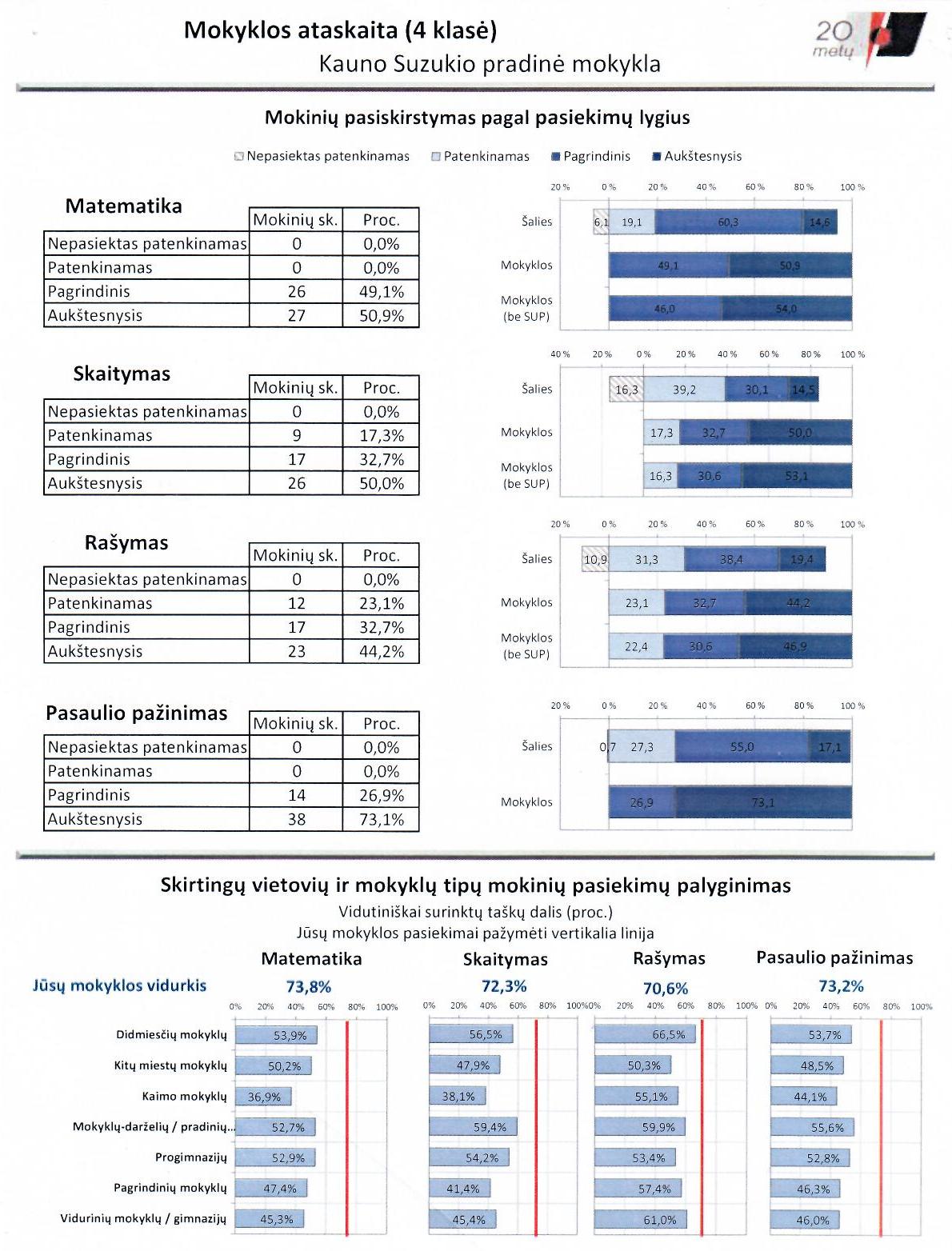 Kauno Suzukio pradinės mokyklos 4 klasių mokinių standartizuotų testų vidurkiai 2016 – 2017 m.m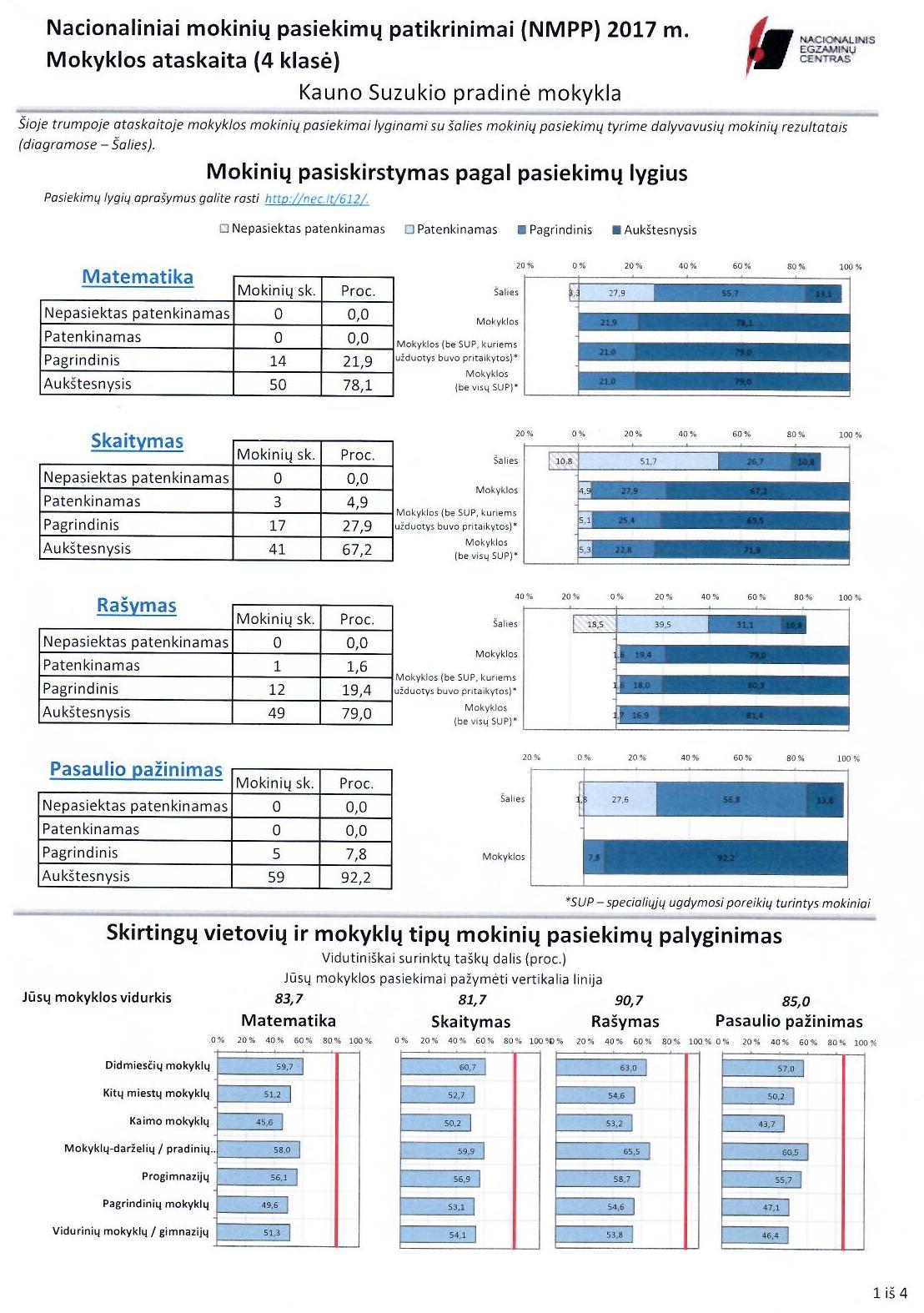 Kauno Suzukio pradinės mokyklos 4 klasių mokinių standartizuotų testų vidurkiai 2017 – 2018 m.m. 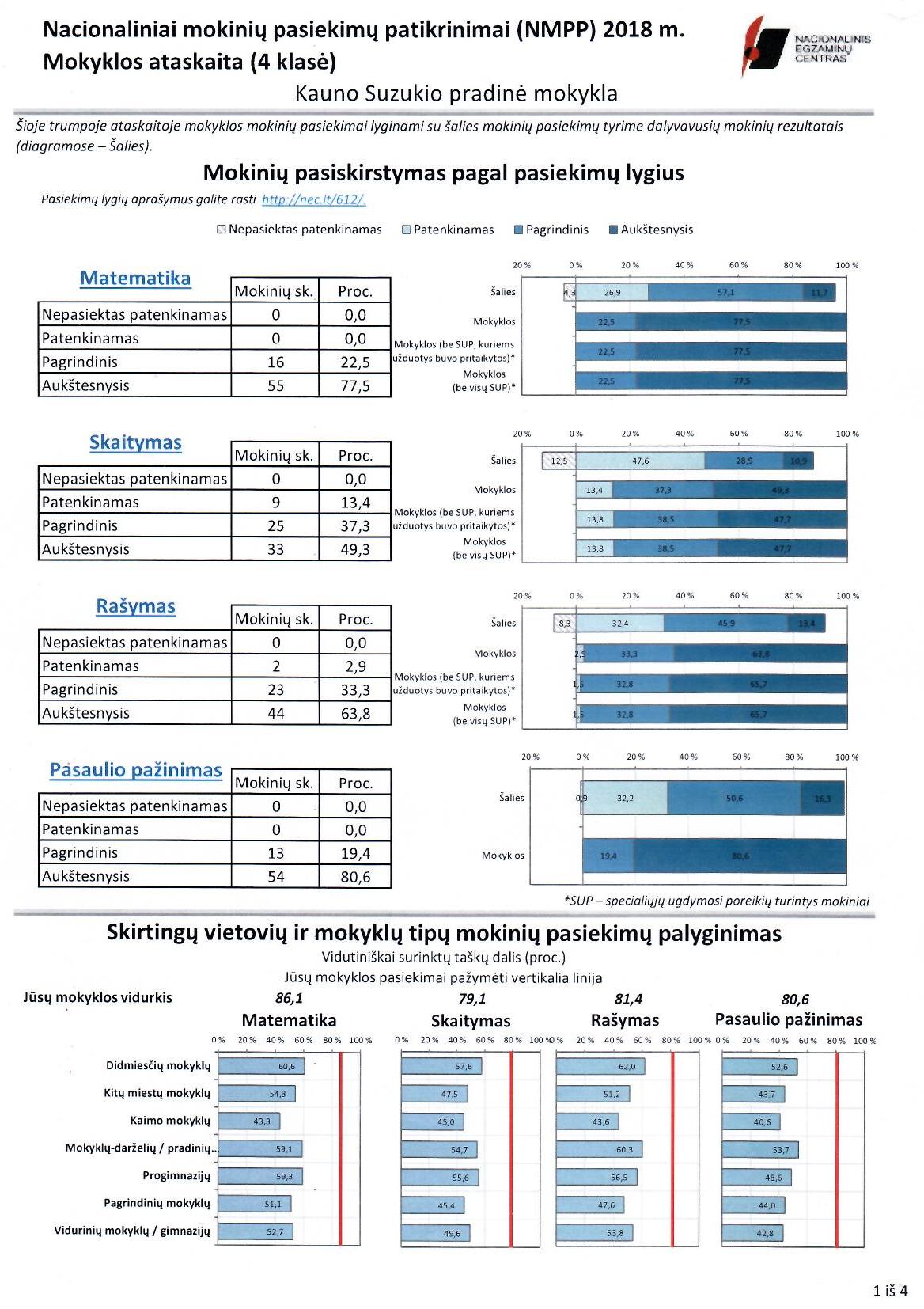 Komentaras: 2015 – 2018 m. m. 100 proc. mokyklos 4 klasių mokinių standartizuotus testus parašė teigiamai. Matematikos standartizuotų testų rezultatai kilo kiekvienais metais ir pasiekė 86,1 proc., kuris aukštesnis 26 proc. nei kitų didmiesčių mokyklų mokinių rezultatai. Tai rodo, kad matematika yra stiprioji didžiosios dalies mokinių mokymosi pusė. Kadangi pasaulio pažinimo mokymosi rezultatai pastaraisiais metais sumažėjo nuo 85 proc. iki 80,6 proc., šis mokomasis dalykas yra įtrauktas į įstaigos strateginį planą kaip viena iš tobulintinų sričių. Mokyklos ketvirtų klasių mokinių skaitymo ir rašymo rezultatai yra apie 20 proc. aukštesni nei kitų didmiesčių mokyklų ketvirtų klasių mokinių. Kadangi 2018 m. standartizuotų testų rašymo rezultatai žemesni nei 2017 m., mokyklos metodinė taryba parengė rekomendacijas kūrybiniams rašymo įgūdžiams tobulinti. 2015 – 2018 m. m. mokinių pažangumo rodikliai ir analizėPažangumas: 2015 - 2016 m. m. 106 mokiniai (38,69 %) mokėsi tik aukštesniuoju lygiu. 246 I-IV klasių mokiniai (90,02 %) mokėsi pagrindiniu ir aukštesniuoju lygiu. Mokyklos pažangumas 2015 – 2016 m. m. sudarė 100  %. Pažangumas: 2016 - 2017 m. m. 137 mokiniai (45,36 %) mokėsi tik aukštesniuoju lygiu. 278 I-IV klasių mokiniai (92,05 %) mokėsi pagrindiniu ir aukštesniuoju lygiu. Mokyklos pažangumas 2016 – 2017 m. m. sudarė 100 %. Pažangumas: 2017 - 2018 m. m. 128 mokiniai (42,81 %) mokėsi tik aukštesniuoju lygiu. 281 I-IV klasių mokiniai (93,98 %) mokėsi pagrindiniu ir aukštesniuoju lygiu. Mokyklos pažangumas 2017 – 2018 m. m. sudarė 100 %. Komentaras: 2015 – 2018 m. m. metinis mokinių pažangumas buvo 100 proc. Mokinių mokymosi pasiekimai kilo kievienais metais, pagrindiniu ir aukštesniuoju lygiu 2016 m. mokėsi 90,02 % mokinių, 2017 m. - 92,05 %, o 2018 m.  - 93,98 %.Išorės lėšų pritraukimo tendencijos ir finansinių prioritetų realizacijaIŠORĖS LĖŠŲ PRITRAUKIMO TENDENCIJOSPAPILDOMŲ LĖŠŲ PRITRAUKIMO TENDENCIJOS2017 – 2018 M.M. FINANSINIŲ PRIORITETŲ REALIZACIJAĮSTAIGOS METINIS BIUDŽETAS 2018-12-31 d. – 659396,01 €Suzukio pradinė mokykla 2018 m. vykdė penkias programas:„UGDYMO KOKYBĖS GERINIMAS SUZUKIO PRADINĖJE MOKYKLOJE (41)“Šios programos sąmatą š. m. gruodžio 12 d. duomenimis sudaro 386416€ Kauno Suzukio pradinė mokykla šios programos sąmatą įvykdė 100 procentų. Lėšų trūkumo mokykloje nėra.„UGDYMO KOKYBĖS GERINIMAS SUZUKIO PRADINĖJE MOKYKLOJE (5101)“„UGDYMO KOKYBĖS GERINIMAS SUZUKIO PRADINĖJE MOKYKLOJE (7101)“Šios programos sąmatą š. m. gruodžio 12 d. duomenimis sudaro 13000 €Kauno Suzukio pradinė mokykla šią programą įvykdė. Lėšų trūkumo mokykloje nėra. „UGDYMO KOKYBĖS GERINIMAS SUZUKIO PRADINĖJE MOKYKLOJE (7109)“Šios programos sąmatą š. m. gruodžio 12 d. duomenimis sudaro 7852,01 €Kauno Suzukio  pradinė mokykla šią programą įvykdė. „PASTATŲ IR KIEMO STATINIŲ PRIEŽIŪRA IR REMONTAS (5101)“ Šios programos sąmatą š. m. gruodžio 12 d. duomenimis sudaro 125928 €Kauno Suzukio pradinė mokykla šią programą įvykdė 100 procentų. FINANSAVIMO ŠALTINIŲ TENDENCIJOS 2018 m.2019 M. „MOKINIO KREPŠELIO“ LĖŠŲ PANAUDOJIMO PRIORITETAI2019 m. planuojama gauti 426,5 tūkst. € Iš jų :Darbo užmokesčiui ir socialinio draudimo įmokoms – 405,3 tūkst. €;mokymo priemonėms –  8,0 tūkst. €;mokinių pažintinei veiklai –1,5 tūkst. €;mokytojų kvalifikacijai kelti – 4,2 tūkst. €;kitų mašinų ir įrengimų įsigijimui – 4,0 tūkst.€darbdavių soc. paramai pinigais – 1,0 tūkst.€informacinių technologijų prekių ir paslaugų įsigijimo išlaidoms - 2,5 tūkst.€Informacija apie Įstaigos valdomo pastato fizinę būklęStatinio dalių ir inžinerinės įrangos būklės įvertinimas (2018 m. statinio kasmetinės apžiūros duomenimis)Santrumpos:  NR – nereikalingas remontas, P – reikalingas paprastasis remontas, K – reikalingas kapitalinis remontas, AB – avarinė būklė, AK – atliktas kapitalinis remontas, AP – atliktas paprastasis remontas.Pastabos:1. Kiekvienais metais statinio dalių ir inžinerinės įrangos būklė vertinama atsižvelgiant į statinio kasmetinės apžiūros rezultatus.2. Įstaiga naudojamo pastato techninę priežiūrą vykdo teisės aktų nustatyta tvarka.3. Statinio dalių ir inžinerinės įrangos būklės įvertinimo duomenys ir kasmetinės apžiūros akte numatytos priemonės statinio fizinei būklei ir aplinkos higieninei būklei gerinti turi būti pagrindas rengiant turto priežiūros ir remonto programą, planuojant statinio ir jo inžinerinės įrangos remonto ar rekonstrukcijos darbus ir jų finansavimą.Tikslų įgyvendinimo laipsnis pagal prognozuotus laukiamus rezultatusPlačiojo įsivertinimo išvados2017 m. atlikus platųjį mokyklos įsivertinimą nustatyta, kad iš tirtųjų nėra nei vienos srities, kuri būtų įvertinta nepatenkinamai. Tačiau išskirtos trys aukščiausius vertinimus atspindinčios sritys kaip mokyklos privalumai ir trys žemiausios kaip trūkumai.  Atsižvelgiant į 2017 metų įsivertinimo rodiklius giluminis auditas atliktas analizuojant aplinkų bendrakultūros srities mikroklimato aspektą – patyčių prevencija mokykloje.Giluminio įsivertinimo išvadosMokyklos mikroklimato, kaip bendrakultūrinės srities vertinimo, apklausa siekta išsiaiškinti, kaip tėvai vertina mokyklos indėlį į vaikų emocinio saugumo užtikrinimą. Apklausos duomenys vertinami procentine išraiška, pažymint didžiausias ir mažiausias reikšmes, kaip esmines. Tyrimui pateikti penki teiginiai: mokykloje skiriama pakankamai dėmesio vaikų tarpusavio santykių kūrimui ir gerinimui;mokykloje taikomos prevencinės priemonės prieš patyčias; mokykloje sudaromos sąlygos jaustis emociškai saugiam;klasės mokytojas taiko įvairias programas, skatina kalbėtis gerų tarpusavio santykių tema;jūsų vaikas geba atskirti patyčias ir užkirsti joms kelią.Ir penkios parinktys, kaip galimi atsakymai: visiškai nesutinku, ko gero nesutinku, ko gero sutinku ir visiškai sutinku.Tyrimu buvo atskleista, jog 86 % visų atsakiusių respondentų visiškai arba ko gero sutinka su teiginiu, kad mokykloje pakankamai skiriama dėmesio vaikų tarpusavio santykių kūrimui ir gerinimui. Su šiuo teiginiu visiškai nesutiko 3 % atsakiusiųjų. 78 % apklausoje dalyvavusių tėvelių mano, kad mokykloje taikomos prevencinės priemonės prieš patyčias. Manančių, jog netaikomos prevencinės priemonės, nebuvo. Labiau išsiskyrė nuomonės apie mokyklos sudaromas emocinio saugumo sąlygas. Sutinkančių su teiginiu, kad mokykloje sudaromos sąlygos jaustis emociškai saugiam visiškai sutiko 31 %, ko gero sutiko 49 %, ko gero nesutiko  15 % ir visiškai nesutiko 5 %. Net 85 % tėvelių, dalyvavusių apklausoje mano, jog klasės mokytojos taiko įvairias programas ir skatina kalbėtis gerų tarpusavio santykių tema. 20 % tėvų visiškai pritarė teiginiui, kad jų vaikas geba atskirti patyčias ir užkirsti joms kelią, iš dalies sutinka 64 %. Nors tyrimo rezultatai rodo, kad mokykloje vykdomos prevencinės programos veikia, emocinis mikroklimatas yra stabilus, vaikai jaučiasi saugūs, tačiau svarbu pastebėti, kad itin dažnai vartojamas terminas „patyčios“ galėjo paveikti jo supratimą. Mokykla siekdama eliminuoti patyčių užuomazgas ir ugdyti sąmoningumą, 2019 -2021 metų strateginiame plane ketina skirti dėmesio šiai sričiai.Planuojama suburti darbo grupę mokyklos patyčių prevencijos programos tobulinimui. Siekiant užtikrinti  kiekvienam vaikui palankią emocinę bei ugdomąją aplinką numatoma gerinti psichologinės pagalbos kokybę, padidinti specialiosios pagalbos pedagogų etatų skaičių. Organizuoti tikslinius, mokytojų ir pagalbos mokiniui specialistų poreikius atitinkančius mokymus socialinių, emocinių įgūdžių lavinimo ir smurto prevencijos srityse. Skatinti klases dalyvauti įvairiose socialinių, emocinių įgūdžių lavinimo ir smurto prevencijos programose. Sudaryti sąlygas glaudžiam tėvų ir mokytojų bendradarbiavimui, organizuoti paskaitas, seminarus, atvirų durų dienas.Švietimo ir mokslo ministro nustatyta tvarka paskirtų išorės vertintojų, kontrolieriaus, vidaus audito ir kitų institucijų išvadosIII SKYRIUS2019 METŲ TIKSLŲ AKTUALIZAVIMAS IR PAGRINDIMAS FINANSINIAIS IŠTEKLIAIS, PLANUOJAMI INVESTICIJŲ PROJEKTAIAtsižvelgus į 2017-2018 m. standartizuotų testų rezultatus, Kauno miesto savivaldybės strateginio plėtros plano iki 2022 m. prioritetines sritis, mokyklos strateginio plano tikslus, apibendrinus 2018 m. mokyklos veiklą mokyklos bendruomenė 2019 m. iškėlė  3 veiklos tikslus:1 tikslas – Mokyklos bendruomenės, socialinių partnerių ir įsitraukusių visuomeninių organizacijų pastangomis mokyklos teritorijoje įkurti edukuojančias,  pasaulio pažinimo ir mokinių fizinės sveikatos gerinimo aplinkas.Tikslas pagrįstas 2019-2021 m. mokyklos strateginio plano 2 tikslo „Gerinti mokyklos ugdymosi aplinkas, jas plėtojant visoje mokyklos teritorijoje“ įgyvendinimu, Kauno miesto savivaldybės strateginio plėtros plano iki 2022 m. prioritetinėmis sritimis. Finansavimo šaltiniai: MK lėšos, mokyklos spec. lėšos, Kauno Suzukio pradinės mokyklos paramos fondo lėšos, paramos ir labdaros lėšos.  2 tikslas – Mokyklos tėvų bendruomenės, VGK ir socialinių partnerių pastangomis užtikrinti mokyklos patyčių prevenciją, mokinių emocinės sveikatos stiprinimui ir mokymosi pasiekimų gerinimui. Tikslas pagrįstas 2019-2021 m. mokyklos strateginio plano 1 tikslo „Sukurti sveiką, saugią ir emociškai palankią atmosferą, siekiant gerinti mokinių mokymosi pasiekimus ir tenkinti jų poreikius“ įgyvendinimu, mokyklos savivaldos institucijų siūlymais ir Mokyklos tarybos nutarimais, giluminio įsivertinimo išvadomis, Kauno miesto savivaldybės strateginio plėtros plano iki 2022 m. prioritetinėmis sritimis. Finansavimo šaltiniai: MK lėšos, mokyklos spec. lėšos, 2 % GPM lėšos, Kauno Suzukio pradinės mokyklos paramos fondo lėšos. 3 tikslas – Koordinuoti mokyklos bendruomenės veiksmus siekiant tęsti mokinių ugdymą 5 klasėje. Tikslas pagrįstas 2019-2021 m. mokyklos strateginio plano 3 tikslo „Patenkinti mokyklos bendruomenės poreikį, išplečiant mokinių ugdymą iki 8 klasės“ įgyvendinimu, mokyklos savivaldos institucijų siūlymais ir Mokyklos tarybos nutarimais.Finansavimo šaltiniai: MK lėšos, mokyklos spec. lėšos, Kauno Suzukio pradinės mokyklos paramos fondo lėšos, paramos ir labdaros lėšos, Kauno miesto savivaldybės biudžeto lėšos.IV SKYRIUSVEIKLOS TURINYStikslas – Mokyklos bendruomenės, socialinių partnerių ir įsitraukusių visuomeninių organizacijų pastangomis mokyklos teritorijoje įkurti edukuojančias,  pasaulio pažinimo ir mokinių fizinės sveikatos gerinimo aplinkas.Priemonės 2 tikslas – Mokyklos tėvų bendruomenės, VGK ir socialinių partnerių pastangomis užtikrinti mokyklos patyčių prevenciją, mokinių emocinės sveikatos stiprinimui ir mokymosi pasiekimų gerinimui. Priemonės3 tikslas – Koordinuoti mokyklos bendruomenės veiksmus siekiant tęsti mokinių ugdymą 5 klasėje.PriemonėsV SKYRIUSATSISKAITYMO IR VISUOMENĖS INFORMAVIMO TVARKADirektorė						Dėja AukštkalnytėPRITARTAKauno Suzukio pradinės mokyklos tarybos 2012 m. gruodžio 12 d. posėdžio protokolu Nr. 2PATVIRTINTAKauno Suzukio pradinėsmokyklos direktoriaus20   m.                            d.įsakymu Nr. Mokinių šeimų sudėtis:Mokykloje 2018 m. nebuvo:89,66 proc. iš pilnos šeimos mokinių.10,34  proc. iš nepilnos šeimos mokinių.19,54 proc. auga daugiavaikėje šeimoje.2,01 proc. mokinių, kuriuos augina vienišos mamos/tėčiai.Įtrauktų į rizikos grupę mokinių.Mokinių likusių be tėvų globos.Nepilnamečių reikalų inspekcijos įskaitoje esančių mokinių. Pašalintų iš mokyklos mokinių.2017-2018 m. m. 2017-2018 m. m. 2017-2018 m. m. 2018-2019 m. m. 2018-2019 m. m. Mokinių viso: 359 (303 be priešmokyk. ugdymo grupių mokinių)359 (303 be priešmokyk. ugdymo grupių mokinių)359 (303 be priešmokyk. ugdymo grupių mokinių)348 (286 be priešmokyk. ugdymo grupių mokinių)348 (286 be priešmokyk. ugdymo grupių mokinių)Klasių komplektų16 (3 priešmok. ugd. gr.)16 (3 priešmok. ugd. gr.)16 (3 priešmok. ugd. gr.)16 (3 priešmok. ugd. gr.)16 (3 priešmok. ugd. gr.)Vidurkis mokinių skaičiaus klasėje23,3123,3123,312222Atvyko  1 klasių mokinių6969697777Atvyko priešmokyklinės klasės mokinių 5656566060Vidurkis priešmokyklinės grupės mokinių skaičiaus klasėje18,618,618,620,6720,67Atvyko 2-4 klasių mokinių88833Iš viso atvyko:133133133140140Iš viso išvyko:969696--2015 m. 2016 m.201720172018Mokinių skaičiaus didėjimasmūsų mokykloje (%)13,0510,900-3,062017-2018 m.m. 2018-2019 m.m. Komplektų viso:16161-4 klasių komplektų1313Priešmokyklinių klasių komplektų33Mokinių viso: 359346Vidurkio kaita Suzukio pradinėje mokykloje:2322Mokinių užimtumas2017-2018 m. m. 2018-2019 m.m. Užimtų mokykloje 98,9%99 %Užimtų mieste86,7%88 %Praleista pamokų 2016-2017 m.m.Praleista pamokų 2016-2017 m.m.Praleista pamokų 2016-2017 m.m.MokiniųskaičiusIš visoDėl ligosVidut. praleistų pamokų sk.1 mokiniui3038224705223,385,7 proc. praleistų pamokų buvo dėl ligos.85,7 proc. praleistų pamokų buvo dėl ligos.85,7 proc. praleistų pamokų buvo dėl ligos.85,7 proc. praleistų pamokų buvo dėl ligos.Praleista pamokų 2017-2018 m. m. Praleista pamokų 2017-2018 m. m. Praleista pamokų 2017-2018 m. m. MokiniųskaičiusIš visoDėl ligosVidut. praleistų pamokų sk.1 mokiniui303860569702381,01 proc. praleistų pamokų buvo dėl ligos.81,01 proc. praleistų pamokų buvo dėl ligos.81,01 proc. praleistų pamokų buvo dėl ligos.81,01 proc. praleistų pamokų buvo dėl ligos.Kvalifikacinė kategorijaMokytojų kvalifikacinių kategorijų pasiskirstymas2018. 09.01Priešmoky-klinio ugdymo pedagogaiPradinių  klasių mokytojųMuzikos mokytojųAnglų kalbos mokytojųDorinio ugdymo mokytojųTeatro mokytojasŠokio mokytojaKūno kultūros mokytojas Nesiatestavęs (mokosi)6231Mokytojas111712Vyr. mokytojas51211Metodininkas431Viso:26313232111Mokyklos vadovai turi vadybines kategorijas: Direktorė Dėja Aukštkalnytė – II vadybinė kategorija (įgyta 2013-12-20)Direktorės pavaduotoja ugdymui Dalia Lingienė – III vadybinė kategorija (įgyta 2013-12-20)Direktorė D.Aukštkalnytė dirba nuo 2008.02.28Pavaduotoja ugdymui D.Lingienė dirba nuo 2009.08.31Mokyklos vadovai turi vadybines kategorijas: Direktorė Dėja Aukštkalnytė – II vadybinė kategorija (įgyta 2013-12-20)Direktorės pavaduotoja ugdymui Dalia Lingienė – III vadybinė kategorija (įgyta 2013-12-20)Direktorė D.Aukštkalnytė dirba nuo 2008.02.28Pavaduotoja ugdymui D.Lingienė dirba nuo 2009.08.31Mokyklos vadovai turi vadybines kategorijas: Direktorė Dėja Aukštkalnytė – II vadybinė kategorija (įgyta 2013-12-20)Direktorės pavaduotoja ugdymui Dalia Lingienė – III vadybinė kategorija (įgyta 2013-12-20)Direktorė D.Aukštkalnytė dirba nuo 2008.02.28Pavaduotoja ugdymui D.Lingienė dirba nuo 2009.08.31Mokyklos vadovai turi vadybines kategorijas: Direktorė Dėja Aukštkalnytė – II vadybinė kategorija (įgyta 2013-12-20)Direktorės pavaduotoja ugdymui Dalia Lingienė – III vadybinė kategorija (įgyta 2013-12-20)Direktorė D.Aukštkalnytė dirba nuo 2008.02.28Pavaduotoja ugdymui D.Lingienė dirba nuo 2009.08.31Mokyklos vadovai turi vadybines kategorijas: Direktorė Dėja Aukštkalnytė – II vadybinė kategorija (įgyta 2013-12-20)Direktorės pavaduotoja ugdymui Dalia Lingienė – III vadybinė kategorija (įgyta 2013-12-20)Direktorė D.Aukštkalnytė dirba nuo 2008.02.28Pavaduotoja ugdymui D.Lingienė dirba nuo 2009.08.31Mokyklos vadovai turi vadybines kategorijas: Direktorė Dėja Aukštkalnytė – II vadybinė kategorija (įgyta 2013-12-20)Direktorės pavaduotoja ugdymui Dalia Lingienė – III vadybinė kategorija (įgyta 2013-12-20)Direktorė D.Aukštkalnytė dirba nuo 2008.02.28Pavaduotoja ugdymui D.Lingienė dirba nuo 2009.08.31Mokytojų kvalifikacijos koeficientai 6,42-8Kauno Suzukio pradinei mokyklai skirti etatai17,482015-2016 m.m. 2016-2017 m.m.2017-2018 m.m.Matematika73,883,786,1Skaitymas72,381,779,1Rašymas70,690,781,4Pasaulio pažinimas 73,285,080,6KlasėsPažangumasPažangumasPažangumasKlasėsPagrindinis aukštesnysisIš jų tik aukštesnysisPažangumas %167 (91,78%)30 (41,1%)98,5 %265 (86,66%)31 (41,33%)100 %360 (92,31%)20 (30,77%)100 %454 (93,1%)21 (36,21%)100 %KlasėsPažangumasPažangumasPažangumasKlasėsPagrindinis aukštesnysisIš jų tik aukštesnysisPažangumas %191 (96,81%)58 (61,70%)100 %262 (89,86%)31 (44,92%)100 %364 (86,49%)25 (33,78%)100 %461 (93,85%)23 (34,85%)100 %KlasėsPažangumasPažangumasPažangumasKlasėsPagrindinis aukštesnysisIš jų tik aukštesnysisPažangumas %162 (89,86%)31 (44,93%)100 %292 (96,8%)42 (44,68%)100 %360 (95,2%)24 (38,09%)100 %467 (93,06%) 31 (43,06%)100 %Eil Nr.Investicijos į ūkio plėtrą2017 m., tūkst. €2018 m., tūkst. €1Iš struktūrinių fondų33,76.72Iš valstybės investicijų programos (VIP dotacijos)03Iš tikslinių valstybės specialiųjų dotacijų0,04Iš savivaldybės investicijų programos0,0Eil Nr.Investicijos į ūkio plėtrą2017 m., tūkst. €2018 m., tūkst. €1Iš savivaldybės biudžeto paskolinių lėšų -2Iš 2 proc. paramos labdaros lėšų3,43,63Iš sutaupytų „mokinio krepšelio“ lėšų-4Iš valgyklos nuomos 1,41,85Iš kitų asmenų paramos lėšų2,71,76Iš trumpalaikės nuomos3,35,47Iš turto nuomos 5,62,8Šios programos sąmatą š.m. gruodžio 12 d. duomenimis sudaro 126200€. Kauno Suzukio  pradinė mokykla 5101 programą įvykdė 100 procentų. Lėšų trūkumo mokykloje nėra. FINANSAVIMO ŠALTINIAI2018 m. gautatūkst.€2018 m. panaudotatūkst.€2019 m. planuojamatūkst.€1.41 lėšų panaudojimo prioritetai:386,4386,9 426,5Iš jų: Iš jų: Iš jų: Iš jų: Iš jų: 1.1.Darbo užmokesčiui271,8271,8310,01.2.Soc. draudimui82,682,695,31.3.Komandiruočių išlaidoms0,10,10,01.4.Mokytojų kvalifikacijai kelti3,43,44,21.5.Informacinių technologijų prekių ir paslaugų įsigijimo išlaidoms13,213,22,51.6.Mokymo priemonėms ir inventoriui 6,06,08,01.7.Mokinių pažintinei veiklai0,60,61,51.8.Darbdavių soc. paramai pinigais0,90,91,01.9.Kitų mašinų ir įrengimų įsigijimo išlaidoms1,51,54,01.10.Kompiuterinės ir programinės įrangos licenzijų įsigijimo išlaidoms6,36,32.Trumpalaikės nuomos panaudojimo prioritetai: 13,03,9 - ilgalaikio turto remontui, 9,1 einamajam turto remontui, mokyklos materialinei bazei gerinti.13,03.Kitų lėšų panaudojimo prioritetai (parama): 9,10,7 tūkst. eurų įsigyti prekėms einamiems remonto darbams atlikti, bei kvalifikacijai kelti.11,0PamataiIšorinės sienos StogasLangaiLauko durysVidinės sienosLubosVidaus durysGrindysMaisto ruošimasMaisto ruošimasTualetai Tualetai Tualetai Šildymas, vėdinimasŠildymas, vėdinimasVandentiekis,  kanalizacijaVandentiekis,  kanalizacija  Elektros sistema  Elektros sistema  Elektros sistemaPritaikymas neįgaliųjų poreikiams (jei reikia) KomentaraiPamataiIšorinės sienos StogasLangaiLauko durysVidinės sienosLubosVidaus durysGrindysPatalposĮrenginiaiPatalposUždaros kabinos ĮrenginiaiŠilumos punktasŠildymo sistemaVandentiekio sistemaKanalizacijos sistemaElektros instaliacijaElektros skydinėsŠviestuvaiPritaikymas neįgaliųjų poreikiams (jei reikia) KomentaraiPPABNRNRPPNRPAKAKKKKNRPNRPKAPPBūtinas senų WC patalpų  atnaujinimas keičiant įrangą, plyteles  ir kabinas.Labai bloga rūsio elektros instaliacija.Būtinas korpuso 1C2b stogo kapitalinis remontas. TikslasMinimalus lauktas rezultatasĮstaigos pasiektas realus rezultatasMaksimalus lauktas rezultatasSveikatos stiprinimo veiklos grupės, mokyklos bendruomenės ir įsitraukusių visuomeninių organizacijų pastangomis gerinti mokyklos mikroklimatą integruojant fizines ir emocines sveikatos stiprinimo programas į bendrojo ir neformalaus ugdymo dalykus.Mokyklos organizuotose bendruomeninėse sveikatinimo projektinėse veiklose, renginiuose, šventėse dalyvaus 70% mokinių, 50% mokinių tėvų, įstaigos darbuotojų. Tikslingas bendradarbiavimas su socialiniais partneriais užtikrins mokinių poreikių tenkinimą ir savalaikę pedagoginę, socialinę bei psichologinę pagalbą, pagerins mokyklos mikroklimatą.Mokyklos organizuotose bendruomeninėse sveikatinimo projektinėse veiklose, renginiuose, šventėse dalyvavo 100% mokinių, 70% mokinių tėvų, įstaigos darbuotojų. Tikslingas bendradarbiavimas su socialiniais partneriais užtikrino mokinių poreikių tenkinimą ir savalaikę pedagoginę, socialinę bei psichologinę pagalbą, pagerino mokyklos mikroklimatą.Mokyklos organizuotose bendruomeninėse sveikatinimo projektinėse veiklose, renginiuose, šventėse dalyvaus 100% mokinių, 70% mokinių tėvų, įstaigos darbuotojų. Tikslingas bendradarbiavimas su socialiniais partneriais užtikrins mokinių poreikių tenkinimą ir savalaikę pedagoginę, socialinę bei psichologinę pagalbą, pagerins mokyklos mikroklimatą.Komentaras: Sveikatos stiprinimo veiklos grupės, mokyklos bendruomenės ir įsitraukusių visuomeninių organizacijų pastangomis pagerintas mokyklos mikroklimatas, integruojant fizines ir emocines sveikatos stiprinimo programas į bendrojo ir neformalaus ugdymo dalykus. Nuo 2018 m. rugsėjo mokyklos valgykloje įgyvendinamas švediško stalo principas, pagerinantis mokinių mitybą, teikiant sveikatai palankesnį maistą, sudarant galimybes pasirinkti patiekalus iš meniu. Nuo 2018 m. rugsėjo mėnesio visiems pirmokams vykdomas projektas – į pamokas integruojami šachmatai. Seminarai fizinės ir emocinės sveikatos klausimais:„Socialinis ir emocinis ugdymas“.„Kūno kultūros specialisto darbas – kelias į sveiką ir fiziškai aktyvią jaunąją kartą“. „Savižudybių prevencijos pamokos Lietuvos savivaldybėse“.„Emocinis intelektas. Raiška ir prasmė“.„Žmogus jaunas tol, kol yra lankstus! Tempimo fiziologija – raktas į protingą treniruotę“.„Sąmoningumo mokslas arba kaip (ne)užsiauginti daugiau streso?“Mokymai dirbti pagal socialinių kompetencijų ugdymo programą „Antras žingsnis“. „Mokytojo galimybė kurti saugią atmosferą klasėje ir klasės bendruomenėje“.„Emocinio intelekto, motyvacijos ir muzikavimo svarba asmenybės formavimuisi pamokose“.„Klasės valdymo iššūkiai ir metodai“. „Mato atradimai ir praradimai baigiant mokslo metus“.„Rengimas karjerai: emocinio intelekto įtaka profesijos pasirinkimui“. „Lyderystė mokykloje: aiški kryptis, aukšti lūkesčiai, talentų ugdymas“. „Mokyklos šventės bendruomenės edukacijai“.„Iššūkiai mokyklos bendruomenei: pastovios vertybės kintančiame pasaulyje“.„Dešimt gebėjimų, kurių reikia sėkmingam mokytojui šiuolaikiniame pasaulyje“.„Smurto artimoje aplinkoje atpažinimas ir mokyklos darbuotojų veiksmai, kilus įtarimui dėl galimo smurto artimoje aplinkoje“. Pranešimai ir pamokos sveikatinimo klausimais: 2018 m. sausio mėnesį mokyklos visuomenės sveikatos specialistė V. Prakapaitė skaitė paskaitą „Plaukite rankas – išvenkite ligų“ trečių klasių mokiniams.2018 m. sausio mėnesį mokyklos visuomenės sveikatos specialistė V. Prakapaitė parengė informacinį pranešimą tėvams „Informacija apie gripą“, kuris buvo išsiųstas, naudojantis elektroniniu dienynu. 2018 m. kovo mėnesį mokyklos SSVG narė V. Prakapaitė pravedė paskaitas trečių klasių mokiniams „Alkoholis, tabakas ir narkotinės medžiagos. Grėsmės žmogui ir visuomenei“. 2018 m. kovo mėnesį mokyklos SSVG narė V. Prakapaitė parengė informacinį pranešimą tėvams „Tuberkuliozės paplitimo prevencija“. Pranešimas išsiųstas, naudojantis elektroniniu dienynu. 2018 m. balandžio mėnesį mokyklos visuomenės sveikatos specialistė V. Prakapaitė kartu su VšĮ „Tikra mityba“ specialistais parengė ir skaitė paskaitą bei vedė praktinius užsiėmimus apie sveiką mitybą „Saldumynai, cukrus. Saldu, skanu, tačiau ar sveika?“, skirtą trečių klasių mokiniams. 2018 m. balandžio mėnesį mokyklos SSVG narė V. Prakapaitė kartu su klasių mokytojomis pravedė praktinį užsiėmimą „Triukšmo žala“, skirtą priešmokyklinių grupių ir antrų klasių mokiniams.2018 m. balandžio mėnesį mokyklos SSVG narė V. Prakapaitė skaitė paskaitą „Būk švarus – būsi sveikas“, skirta pirmų klasių mokiniams.2018 m. gegužės mėnesį mokyklos SSVG narė V. Prakapaitė pravedė praktinį užsiėmimą „Rūkymo pasekmės sveikatai“, skirtą 4 klasių mokiniams.2018 m. gegužį mėnesį mokyklos SSVG narė V. Prakapaitė parengė informacinį pranešimą tėvams „Sveikatai palanki vaiko mityba“, kuris buvo išsiųstas, naudojantis elektroniniu dienynu. 2018 m. gegužės mėnesį mokyklos SSVG narė V. Prakapaitė su ketvirtų klasių mokytojomis pravedė paskaitą ketvirtų klasių mergaitėms ir berniukams „Mergaičių lytinis brendimas. Ką svarbu žinoti?“ ir „Berniukų lytinis brendimas. Ką svarbu žinoti?“. 2018 m. rugsėjo mėnesį mokyklos SSVG narė V. Prakapaitė skaitė paskaitas pirmų klasių mokiniams „Saugus elgesys kelyje ir mokykloje“.  2018 m. spalio mėnesį vyko SSVG nariai vedė praktinius užsiėmimus, skirtus Pasaulinei psichikos sveikatos dienai paminėti - „Streso valdymas. Kvėpavimo pratimai“. Užsiėmimuose dalyvavo ketvirtų klasių mokiniai. Nuo 2018-10-18 iki 2018-11-22 skaitytos paskaitos „Plauk rankas – išvenk ligų“, skirtos priešmokyklinių grupių ir 4 klasių mokiniams.2018 m. lapkričio mėnesį mokyklos visuomenės sveikatos specialistė V. Prakapaitė parengė informacinį pranešimą tėvams „Rankų higiena“. Pranešimas išsiųstas, naudojantis elektroniniu dienynu.  2018 m. lapkričio mėnesį integruotos Senelių savaitės metu mokykloje lankėsi ir pranešimus priešmokyklinio ugdymo grupių mokiniams skaitė Kauno policijos Žaliakalnio komisariato policijos pareigūnai. Renginiai, projektai, šventės sveikatinimo klausimais 2018 m. sausio mėnesį Kauno Suzukio pradinės mokyklos mokiniai dalyvavo Kauno miesto mokyklų šachmatų 2007 m. gimimo ir jaunesnių varžybose.2018 m. sausio - vasario mėnesiais su partneriais VšĮ „Sveikų dantų mokykla“ vyko projektas „Sveiki dantukai – graži šypsena“. 2018 m. kovo mėnesį mokyklos SSVG kartu su Sveikatos mitybos standarto atstovais dalyvavo projekte „Vandens dienai paminėti“ ir pravedė paskaitas antrų klasių mokiniams „Vanduo – gyvybės šaltinis“. 2018 m. kovo mėnėsį mokykloje vyko veiksmo savaitė „Be patyčių“. 2018 m. kovo mėnesį pirmų – ketvirtų klasių mokiniai dalyvavo Kauno pradinukų lygos I-ojo etapo futbolo varžybose. 2018 m. kovo mėnesį ketvirtų klasių mokiniai dalyvavo Futboliuko varžybose. 2018 m. balandžio mėnesį ketvirtų klasių mokiniai dalyvavo Kauno miesto mokyklų žaidynių lengvosios atletikos trikovės varžybose. 2018 m. balandžio mėnesį ketvirtų klasių mokiniai dalyvavo Kauno miesto mokyklų žaidynių šaškių 2007 m. gimimo ir jaunesnių varžybose.2018 m. gegužės mėnesį ketvirtų klasių mokinių komanda dalyvavo 2018 m. Lietuvos mokyklos žaidynių lengvosios atletikos trikovės varžybose. 2018 m. gegužės mėnesį 4A ir 4C klasių mokiniai dalyvavo 15 km. žygyje „Gamtos riteriai“. 2018 m. gegužės mėnesį vyko priešmokyklinės grupės išvyka į  KTU Cheminės technologijos fakultetą, Maisto mokslo ir kompetencijų centrą. Nuo 2018-02-08 iki 2018-04-30 Kauno Suzukio pradinės mokyklos mokiniai dalyvavo Lietuvos  mokinių neformaliojo švietimo centro organizuotame konkurse „Mano žalioji palangė“.2018 m. spalio mėnesį pirmų klasių mokiniai vyko į Priešgaisrinę gelbėjimo tarnybą. 2018 m. spalio mėnesį 3C klasės mokiniai dalyvavo išvykoje į laipiojimo centrą „Miegantys drambliai“. 2018 m. spalio 10 d. mokyklos sveikatinimo grupės iniciatyva buvo minima Pasaulinė košės diena. 2018 m. spalio mėnesį vyko praktinis užsiėmimas „Mokomės teikti pirmąją pagalbą“, skirtas trečių klasių mokiniams.2018 m. spalio mėnesį ketvirtų klasių mokinių komanda dalyvavo Kauno miesto mokyklų kvardrato 2008 m. gimimo ir jaunesnių varžybose.2018 m. spalio mėnėsį 3 D klasės mokiniai dalyvavo orientaciniame žygyje po Kauną. 2018 m. lapkričio mėnesį Kauno Suzukio pradinės mokyklos mokiniai  dalyvavo Kauno miesto ikimokyklinio ugdymo įstaigų miesto šventėje „Augu sveikas, saugus ir stiprus“ .2018 m. lapkričio 12 – 16 dienomis vyko Tarptautinės tolerancijos dienos minėjimas klasėse. Komentaras: Sveikatos stiprinimo veiklos grupės, mokyklos bendruomenės ir įsitraukusių visuomeninių organizacijų pastangomis pagerintas mokyklos mikroklimatas, integruojant fizines ir emocines sveikatos stiprinimo programas į bendrojo ir neformalaus ugdymo dalykus. Nuo 2018 m. rugsėjo mokyklos valgykloje įgyvendinamas švediško stalo principas, pagerinantis mokinių mitybą, teikiant sveikatai palankesnį maistą, sudarant galimybes pasirinkti patiekalus iš meniu. Nuo 2018 m. rugsėjo mėnesio visiems pirmokams vykdomas projektas – į pamokas integruojami šachmatai. Seminarai fizinės ir emocinės sveikatos klausimais:„Socialinis ir emocinis ugdymas“.„Kūno kultūros specialisto darbas – kelias į sveiką ir fiziškai aktyvią jaunąją kartą“. „Savižudybių prevencijos pamokos Lietuvos savivaldybėse“.„Emocinis intelektas. Raiška ir prasmė“.„Žmogus jaunas tol, kol yra lankstus! Tempimo fiziologija – raktas į protingą treniruotę“.„Sąmoningumo mokslas arba kaip (ne)užsiauginti daugiau streso?“Mokymai dirbti pagal socialinių kompetencijų ugdymo programą „Antras žingsnis“. „Mokytojo galimybė kurti saugią atmosferą klasėje ir klasės bendruomenėje“.„Emocinio intelekto, motyvacijos ir muzikavimo svarba asmenybės formavimuisi pamokose“.„Klasės valdymo iššūkiai ir metodai“. „Mato atradimai ir praradimai baigiant mokslo metus“.„Rengimas karjerai: emocinio intelekto įtaka profesijos pasirinkimui“. „Lyderystė mokykloje: aiški kryptis, aukšti lūkesčiai, talentų ugdymas“. „Mokyklos šventės bendruomenės edukacijai“.„Iššūkiai mokyklos bendruomenei: pastovios vertybės kintančiame pasaulyje“.„Dešimt gebėjimų, kurių reikia sėkmingam mokytojui šiuolaikiniame pasaulyje“.„Smurto artimoje aplinkoje atpažinimas ir mokyklos darbuotojų veiksmai, kilus įtarimui dėl galimo smurto artimoje aplinkoje“. Pranešimai ir pamokos sveikatinimo klausimais: 2018 m. sausio mėnesį mokyklos visuomenės sveikatos specialistė V. Prakapaitė skaitė paskaitą „Plaukite rankas – išvenkite ligų“ trečių klasių mokiniams.2018 m. sausio mėnesį mokyklos visuomenės sveikatos specialistė V. Prakapaitė parengė informacinį pranešimą tėvams „Informacija apie gripą“, kuris buvo išsiųstas, naudojantis elektroniniu dienynu. 2018 m. kovo mėnesį mokyklos SSVG narė V. Prakapaitė pravedė paskaitas trečių klasių mokiniams „Alkoholis, tabakas ir narkotinės medžiagos. Grėsmės žmogui ir visuomenei“. 2018 m. kovo mėnesį mokyklos SSVG narė V. Prakapaitė parengė informacinį pranešimą tėvams „Tuberkuliozės paplitimo prevencija“. Pranešimas išsiųstas, naudojantis elektroniniu dienynu. 2018 m. balandžio mėnesį mokyklos visuomenės sveikatos specialistė V. Prakapaitė kartu su VšĮ „Tikra mityba“ specialistais parengė ir skaitė paskaitą bei vedė praktinius užsiėmimus apie sveiką mitybą „Saldumynai, cukrus. Saldu, skanu, tačiau ar sveika?“, skirtą trečių klasių mokiniams. 2018 m. balandžio mėnesį mokyklos SSVG narė V. Prakapaitė kartu su klasių mokytojomis pravedė praktinį užsiėmimą „Triukšmo žala“, skirtą priešmokyklinių grupių ir antrų klasių mokiniams.2018 m. balandžio mėnesį mokyklos SSVG narė V. Prakapaitė skaitė paskaitą „Būk švarus – būsi sveikas“, skirta pirmų klasių mokiniams.2018 m. gegužės mėnesį mokyklos SSVG narė V. Prakapaitė pravedė praktinį užsiėmimą „Rūkymo pasekmės sveikatai“, skirtą 4 klasių mokiniams.2018 m. gegužį mėnesį mokyklos SSVG narė V. Prakapaitė parengė informacinį pranešimą tėvams „Sveikatai palanki vaiko mityba“, kuris buvo išsiųstas, naudojantis elektroniniu dienynu. 2018 m. gegužės mėnesį mokyklos SSVG narė V. Prakapaitė su ketvirtų klasių mokytojomis pravedė paskaitą ketvirtų klasių mergaitėms ir berniukams „Mergaičių lytinis brendimas. Ką svarbu žinoti?“ ir „Berniukų lytinis brendimas. Ką svarbu žinoti?“. 2018 m. rugsėjo mėnesį mokyklos SSVG narė V. Prakapaitė skaitė paskaitas pirmų klasių mokiniams „Saugus elgesys kelyje ir mokykloje“.  2018 m. spalio mėnesį vyko SSVG nariai vedė praktinius užsiėmimus, skirtus Pasaulinei psichikos sveikatos dienai paminėti - „Streso valdymas. Kvėpavimo pratimai“. Užsiėmimuose dalyvavo ketvirtų klasių mokiniai. Nuo 2018-10-18 iki 2018-11-22 skaitytos paskaitos „Plauk rankas – išvenk ligų“, skirtos priešmokyklinių grupių ir 4 klasių mokiniams.2018 m. lapkričio mėnesį mokyklos visuomenės sveikatos specialistė V. Prakapaitė parengė informacinį pranešimą tėvams „Rankų higiena“. Pranešimas išsiųstas, naudojantis elektroniniu dienynu.  2018 m. lapkričio mėnesį integruotos Senelių savaitės metu mokykloje lankėsi ir pranešimus priešmokyklinio ugdymo grupių mokiniams skaitė Kauno policijos Žaliakalnio komisariato policijos pareigūnai. Renginiai, projektai, šventės sveikatinimo klausimais 2018 m. sausio mėnesį Kauno Suzukio pradinės mokyklos mokiniai dalyvavo Kauno miesto mokyklų šachmatų 2007 m. gimimo ir jaunesnių varžybose.2018 m. sausio - vasario mėnesiais su partneriais VšĮ „Sveikų dantų mokykla“ vyko projektas „Sveiki dantukai – graži šypsena“. 2018 m. kovo mėnesį mokyklos SSVG kartu su Sveikatos mitybos standarto atstovais dalyvavo projekte „Vandens dienai paminėti“ ir pravedė paskaitas antrų klasių mokiniams „Vanduo – gyvybės šaltinis“. 2018 m. kovo mėnėsį mokykloje vyko veiksmo savaitė „Be patyčių“. 2018 m. kovo mėnesį pirmų – ketvirtų klasių mokiniai dalyvavo Kauno pradinukų lygos I-ojo etapo futbolo varžybose. 2018 m. kovo mėnesį ketvirtų klasių mokiniai dalyvavo Futboliuko varžybose. 2018 m. balandžio mėnesį ketvirtų klasių mokiniai dalyvavo Kauno miesto mokyklų žaidynių lengvosios atletikos trikovės varžybose. 2018 m. balandžio mėnesį ketvirtų klasių mokiniai dalyvavo Kauno miesto mokyklų žaidynių šaškių 2007 m. gimimo ir jaunesnių varžybose.2018 m. gegužės mėnesį ketvirtų klasių mokinių komanda dalyvavo 2018 m. Lietuvos mokyklos žaidynių lengvosios atletikos trikovės varžybose. 2018 m. gegužės mėnesį 4A ir 4C klasių mokiniai dalyvavo 15 km. žygyje „Gamtos riteriai“. 2018 m. gegužės mėnesį vyko priešmokyklinės grupės išvyka į  KTU Cheminės technologijos fakultetą, Maisto mokslo ir kompetencijų centrą. Nuo 2018-02-08 iki 2018-04-30 Kauno Suzukio pradinės mokyklos mokiniai dalyvavo Lietuvos  mokinių neformaliojo švietimo centro organizuotame konkurse „Mano žalioji palangė“.2018 m. spalio mėnesį pirmų klasių mokiniai vyko į Priešgaisrinę gelbėjimo tarnybą. 2018 m. spalio mėnesį 3C klasės mokiniai dalyvavo išvykoje į laipiojimo centrą „Miegantys drambliai“. 2018 m. spalio 10 d. mokyklos sveikatinimo grupės iniciatyva buvo minima Pasaulinė košės diena. 2018 m. spalio mėnesį vyko praktinis užsiėmimas „Mokomės teikti pirmąją pagalbą“, skirtas trečių klasių mokiniams.2018 m. spalio mėnesį ketvirtų klasių mokinių komanda dalyvavo Kauno miesto mokyklų kvardrato 2008 m. gimimo ir jaunesnių varžybose.2018 m. spalio mėnėsį 3 D klasės mokiniai dalyvavo orientaciniame žygyje po Kauną. 2018 m. lapkričio mėnesį Kauno Suzukio pradinės mokyklos mokiniai  dalyvavo Kauno miesto ikimokyklinio ugdymo įstaigų miesto šventėje „Augu sveikas, saugus ir stiprus“ .2018 m. lapkričio 12 – 16 dienomis vyko Tarptautinės tolerancijos dienos minėjimas klasėse. Komentaras: Sveikatos stiprinimo veiklos grupės, mokyklos bendruomenės ir įsitraukusių visuomeninių organizacijų pastangomis pagerintas mokyklos mikroklimatas, integruojant fizines ir emocines sveikatos stiprinimo programas į bendrojo ir neformalaus ugdymo dalykus. Nuo 2018 m. rugsėjo mokyklos valgykloje įgyvendinamas švediško stalo principas, pagerinantis mokinių mitybą, teikiant sveikatai palankesnį maistą, sudarant galimybes pasirinkti patiekalus iš meniu. Nuo 2018 m. rugsėjo mėnesio visiems pirmokams vykdomas projektas – į pamokas integruojami šachmatai. Seminarai fizinės ir emocinės sveikatos klausimais:„Socialinis ir emocinis ugdymas“.„Kūno kultūros specialisto darbas – kelias į sveiką ir fiziškai aktyvią jaunąją kartą“. „Savižudybių prevencijos pamokos Lietuvos savivaldybėse“.„Emocinis intelektas. Raiška ir prasmė“.„Žmogus jaunas tol, kol yra lankstus! Tempimo fiziologija – raktas į protingą treniruotę“.„Sąmoningumo mokslas arba kaip (ne)užsiauginti daugiau streso?“Mokymai dirbti pagal socialinių kompetencijų ugdymo programą „Antras žingsnis“. „Mokytojo galimybė kurti saugią atmosferą klasėje ir klasės bendruomenėje“.„Emocinio intelekto, motyvacijos ir muzikavimo svarba asmenybės formavimuisi pamokose“.„Klasės valdymo iššūkiai ir metodai“. „Mato atradimai ir praradimai baigiant mokslo metus“.„Rengimas karjerai: emocinio intelekto įtaka profesijos pasirinkimui“. „Lyderystė mokykloje: aiški kryptis, aukšti lūkesčiai, talentų ugdymas“. „Mokyklos šventės bendruomenės edukacijai“.„Iššūkiai mokyklos bendruomenei: pastovios vertybės kintančiame pasaulyje“.„Dešimt gebėjimų, kurių reikia sėkmingam mokytojui šiuolaikiniame pasaulyje“.„Smurto artimoje aplinkoje atpažinimas ir mokyklos darbuotojų veiksmai, kilus įtarimui dėl galimo smurto artimoje aplinkoje“. Pranešimai ir pamokos sveikatinimo klausimais: 2018 m. sausio mėnesį mokyklos visuomenės sveikatos specialistė V. Prakapaitė skaitė paskaitą „Plaukite rankas – išvenkite ligų“ trečių klasių mokiniams.2018 m. sausio mėnesį mokyklos visuomenės sveikatos specialistė V. Prakapaitė parengė informacinį pranešimą tėvams „Informacija apie gripą“, kuris buvo išsiųstas, naudojantis elektroniniu dienynu. 2018 m. kovo mėnesį mokyklos SSVG narė V. Prakapaitė pravedė paskaitas trečių klasių mokiniams „Alkoholis, tabakas ir narkotinės medžiagos. Grėsmės žmogui ir visuomenei“. 2018 m. kovo mėnesį mokyklos SSVG narė V. Prakapaitė parengė informacinį pranešimą tėvams „Tuberkuliozės paplitimo prevencija“. Pranešimas išsiųstas, naudojantis elektroniniu dienynu. 2018 m. balandžio mėnesį mokyklos visuomenės sveikatos specialistė V. Prakapaitė kartu su VšĮ „Tikra mityba“ specialistais parengė ir skaitė paskaitą bei vedė praktinius užsiėmimus apie sveiką mitybą „Saldumynai, cukrus. Saldu, skanu, tačiau ar sveika?“, skirtą trečių klasių mokiniams. 2018 m. balandžio mėnesį mokyklos SSVG narė V. Prakapaitė kartu su klasių mokytojomis pravedė praktinį užsiėmimą „Triukšmo žala“, skirtą priešmokyklinių grupių ir antrų klasių mokiniams.2018 m. balandžio mėnesį mokyklos SSVG narė V. Prakapaitė skaitė paskaitą „Būk švarus – būsi sveikas“, skirta pirmų klasių mokiniams.2018 m. gegužės mėnesį mokyklos SSVG narė V. Prakapaitė pravedė praktinį užsiėmimą „Rūkymo pasekmės sveikatai“, skirtą 4 klasių mokiniams.2018 m. gegužį mėnesį mokyklos SSVG narė V. Prakapaitė parengė informacinį pranešimą tėvams „Sveikatai palanki vaiko mityba“, kuris buvo išsiųstas, naudojantis elektroniniu dienynu. 2018 m. gegužės mėnesį mokyklos SSVG narė V. Prakapaitė su ketvirtų klasių mokytojomis pravedė paskaitą ketvirtų klasių mergaitėms ir berniukams „Mergaičių lytinis brendimas. Ką svarbu žinoti?“ ir „Berniukų lytinis brendimas. Ką svarbu žinoti?“. 2018 m. rugsėjo mėnesį mokyklos SSVG narė V. Prakapaitė skaitė paskaitas pirmų klasių mokiniams „Saugus elgesys kelyje ir mokykloje“.  2018 m. spalio mėnesį vyko SSVG nariai vedė praktinius užsiėmimus, skirtus Pasaulinei psichikos sveikatos dienai paminėti - „Streso valdymas. Kvėpavimo pratimai“. Užsiėmimuose dalyvavo ketvirtų klasių mokiniai. Nuo 2018-10-18 iki 2018-11-22 skaitytos paskaitos „Plauk rankas – išvenk ligų“, skirtos priešmokyklinių grupių ir 4 klasių mokiniams.2018 m. lapkričio mėnesį mokyklos visuomenės sveikatos specialistė V. Prakapaitė parengė informacinį pranešimą tėvams „Rankų higiena“. Pranešimas išsiųstas, naudojantis elektroniniu dienynu.  2018 m. lapkričio mėnesį integruotos Senelių savaitės metu mokykloje lankėsi ir pranešimus priešmokyklinio ugdymo grupių mokiniams skaitė Kauno policijos Žaliakalnio komisariato policijos pareigūnai. Renginiai, projektai, šventės sveikatinimo klausimais 2018 m. sausio mėnesį Kauno Suzukio pradinės mokyklos mokiniai dalyvavo Kauno miesto mokyklų šachmatų 2007 m. gimimo ir jaunesnių varžybose.2018 m. sausio - vasario mėnesiais su partneriais VšĮ „Sveikų dantų mokykla“ vyko projektas „Sveiki dantukai – graži šypsena“. 2018 m. kovo mėnesį mokyklos SSVG kartu su Sveikatos mitybos standarto atstovais dalyvavo projekte „Vandens dienai paminėti“ ir pravedė paskaitas antrų klasių mokiniams „Vanduo – gyvybės šaltinis“. 2018 m. kovo mėnėsį mokykloje vyko veiksmo savaitė „Be patyčių“. 2018 m. kovo mėnesį pirmų – ketvirtų klasių mokiniai dalyvavo Kauno pradinukų lygos I-ojo etapo futbolo varžybose. 2018 m. kovo mėnesį ketvirtų klasių mokiniai dalyvavo Futboliuko varžybose. 2018 m. balandžio mėnesį ketvirtų klasių mokiniai dalyvavo Kauno miesto mokyklų žaidynių lengvosios atletikos trikovės varžybose. 2018 m. balandžio mėnesį ketvirtų klasių mokiniai dalyvavo Kauno miesto mokyklų žaidynių šaškių 2007 m. gimimo ir jaunesnių varžybose.2018 m. gegužės mėnesį ketvirtų klasių mokinių komanda dalyvavo 2018 m. Lietuvos mokyklos žaidynių lengvosios atletikos trikovės varžybose. 2018 m. gegužės mėnesį 4A ir 4C klasių mokiniai dalyvavo 15 km. žygyje „Gamtos riteriai“. 2018 m. gegužės mėnesį vyko priešmokyklinės grupės išvyka į  KTU Cheminės technologijos fakultetą, Maisto mokslo ir kompetencijų centrą. Nuo 2018-02-08 iki 2018-04-30 Kauno Suzukio pradinės mokyklos mokiniai dalyvavo Lietuvos  mokinių neformaliojo švietimo centro organizuotame konkurse „Mano žalioji palangė“.2018 m. spalio mėnesį pirmų klasių mokiniai vyko į Priešgaisrinę gelbėjimo tarnybą. 2018 m. spalio mėnesį 3C klasės mokiniai dalyvavo išvykoje į laipiojimo centrą „Miegantys drambliai“. 2018 m. spalio 10 d. mokyklos sveikatinimo grupės iniciatyva buvo minima Pasaulinė košės diena. 2018 m. spalio mėnesį vyko praktinis užsiėmimas „Mokomės teikti pirmąją pagalbą“, skirtas trečių klasių mokiniams.2018 m. spalio mėnesį ketvirtų klasių mokinių komanda dalyvavo Kauno miesto mokyklų kvardrato 2008 m. gimimo ir jaunesnių varžybose.2018 m. spalio mėnėsį 3 D klasės mokiniai dalyvavo orientaciniame žygyje po Kauną. 2018 m. lapkričio mėnesį Kauno Suzukio pradinės mokyklos mokiniai  dalyvavo Kauno miesto ikimokyklinio ugdymo įstaigų miesto šventėje „Augu sveikas, saugus ir stiprus“ .2018 m. lapkričio 12 – 16 dienomis vyko Tarptautinės tolerancijos dienos minėjimas klasėse. Komentaras: Sveikatos stiprinimo veiklos grupės, mokyklos bendruomenės ir įsitraukusių visuomeninių organizacijų pastangomis pagerintas mokyklos mikroklimatas, integruojant fizines ir emocines sveikatos stiprinimo programas į bendrojo ir neformalaus ugdymo dalykus. Nuo 2018 m. rugsėjo mokyklos valgykloje įgyvendinamas švediško stalo principas, pagerinantis mokinių mitybą, teikiant sveikatai palankesnį maistą, sudarant galimybes pasirinkti patiekalus iš meniu. Nuo 2018 m. rugsėjo mėnesio visiems pirmokams vykdomas projektas – į pamokas integruojami šachmatai. Seminarai fizinės ir emocinės sveikatos klausimais:„Socialinis ir emocinis ugdymas“.„Kūno kultūros specialisto darbas – kelias į sveiką ir fiziškai aktyvią jaunąją kartą“. „Savižudybių prevencijos pamokos Lietuvos savivaldybėse“.„Emocinis intelektas. Raiška ir prasmė“.„Žmogus jaunas tol, kol yra lankstus! Tempimo fiziologija – raktas į protingą treniruotę“.„Sąmoningumo mokslas arba kaip (ne)užsiauginti daugiau streso?“Mokymai dirbti pagal socialinių kompetencijų ugdymo programą „Antras žingsnis“. „Mokytojo galimybė kurti saugią atmosferą klasėje ir klasės bendruomenėje“.„Emocinio intelekto, motyvacijos ir muzikavimo svarba asmenybės formavimuisi pamokose“.„Klasės valdymo iššūkiai ir metodai“. „Mato atradimai ir praradimai baigiant mokslo metus“.„Rengimas karjerai: emocinio intelekto įtaka profesijos pasirinkimui“. „Lyderystė mokykloje: aiški kryptis, aukšti lūkesčiai, talentų ugdymas“. „Mokyklos šventės bendruomenės edukacijai“.„Iššūkiai mokyklos bendruomenei: pastovios vertybės kintančiame pasaulyje“.„Dešimt gebėjimų, kurių reikia sėkmingam mokytojui šiuolaikiniame pasaulyje“.„Smurto artimoje aplinkoje atpažinimas ir mokyklos darbuotojų veiksmai, kilus įtarimui dėl galimo smurto artimoje aplinkoje“. Pranešimai ir pamokos sveikatinimo klausimais: 2018 m. sausio mėnesį mokyklos visuomenės sveikatos specialistė V. Prakapaitė skaitė paskaitą „Plaukite rankas – išvenkite ligų“ trečių klasių mokiniams.2018 m. sausio mėnesį mokyklos visuomenės sveikatos specialistė V. Prakapaitė parengė informacinį pranešimą tėvams „Informacija apie gripą“, kuris buvo išsiųstas, naudojantis elektroniniu dienynu. 2018 m. kovo mėnesį mokyklos SSVG narė V. Prakapaitė pravedė paskaitas trečių klasių mokiniams „Alkoholis, tabakas ir narkotinės medžiagos. Grėsmės žmogui ir visuomenei“. 2018 m. kovo mėnesį mokyklos SSVG narė V. Prakapaitė parengė informacinį pranešimą tėvams „Tuberkuliozės paplitimo prevencija“. Pranešimas išsiųstas, naudojantis elektroniniu dienynu. 2018 m. balandžio mėnesį mokyklos visuomenės sveikatos specialistė V. Prakapaitė kartu su VšĮ „Tikra mityba“ specialistais parengė ir skaitė paskaitą bei vedė praktinius užsiėmimus apie sveiką mitybą „Saldumynai, cukrus. Saldu, skanu, tačiau ar sveika?“, skirtą trečių klasių mokiniams. 2018 m. balandžio mėnesį mokyklos SSVG narė V. Prakapaitė kartu su klasių mokytojomis pravedė praktinį užsiėmimą „Triukšmo žala“, skirtą priešmokyklinių grupių ir antrų klasių mokiniams.2018 m. balandžio mėnesį mokyklos SSVG narė V. Prakapaitė skaitė paskaitą „Būk švarus – būsi sveikas“, skirta pirmų klasių mokiniams.2018 m. gegužės mėnesį mokyklos SSVG narė V. Prakapaitė pravedė praktinį užsiėmimą „Rūkymo pasekmės sveikatai“, skirtą 4 klasių mokiniams.2018 m. gegužį mėnesį mokyklos SSVG narė V. Prakapaitė parengė informacinį pranešimą tėvams „Sveikatai palanki vaiko mityba“, kuris buvo išsiųstas, naudojantis elektroniniu dienynu. 2018 m. gegužės mėnesį mokyklos SSVG narė V. Prakapaitė su ketvirtų klasių mokytojomis pravedė paskaitą ketvirtų klasių mergaitėms ir berniukams „Mergaičių lytinis brendimas. Ką svarbu žinoti?“ ir „Berniukų lytinis brendimas. Ką svarbu žinoti?“. 2018 m. rugsėjo mėnesį mokyklos SSVG narė V. Prakapaitė skaitė paskaitas pirmų klasių mokiniams „Saugus elgesys kelyje ir mokykloje“.  2018 m. spalio mėnesį vyko SSVG nariai vedė praktinius užsiėmimus, skirtus Pasaulinei psichikos sveikatos dienai paminėti - „Streso valdymas. Kvėpavimo pratimai“. Užsiėmimuose dalyvavo ketvirtų klasių mokiniai. Nuo 2018-10-18 iki 2018-11-22 skaitytos paskaitos „Plauk rankas – išvenk ligų“, skirtos priešmokyklinių grupių ir 4 klasių mokiniams.2018 m. lapkričio mėnesį mokyklos visuomenės sveikatos specialistė V. Prakapaitė parengė informacinį pranešimą tėvams „Rankų higiena“. Pranešimas išsiųstas, naudojantis elektroniniu dienynu.  2018 m. lapkričio mėnesį integruotos Senelių savaitės metu mokykloje lankėsi ir pranešimus priešmokyklinio ugdymo grupių mokiniams skaitė Kauno policijos Žaliakalnio komisariato policijos pareigūnai. Renginiai, projektai, šventės sveikatinimo klausimais 2018 m. sausio mėnesį Kauno Suzukio pradinės mokyklos mokiniai dalyvavo Kauno miesto mokyklų šachmatų 2007 m. gimimo ir jaunesnių varžybose.2018 m. sausio - vasario mėnesiais su partneriais VšĮ „Sveikų dantų mokykla“ vyko projektas „Sveiki dantukai – graži šypsena“. 2018 m. kovo mėnesį mokyklos SSVG kartu su Sveikatos mitybos standarto atstovais dalyvavo projekte „Vandens dienai paminėti“ ir pravedė paskaitas antrų klasių mokiniams „Vanduo – gyvybės šaltinis“. 2018 m. kovo mėnėsį mokykloje vyko veiksmo savaitė „Be patyčių“. 2018 m. kovo mėnesį pirmų – ketvirtų klasių mokiniai dalyvavo Kauno pradinukų lygos I-ojo etapo futbolo varžybose. 2018 m. kovo mėnesį ketvirtų klasių mokiniai dalyvavo Futboliuko varžybose. 2018 m. balandžio mėnesį ketvirtų klasių mokiniai dalyvavo Kauno miesto mokyklų žaidynių lengvosios atletikos trikovės varžybose. 2018 m. balandžio mėnesį ketvirtų klasių mokiniai dalyvavo Kauno miesto mokyklų žaidynių šaškių 2007 m. gimimo ir jaunesnių varžybose.2018 m. gegužės mėnesį ketvirtų klasių mokinių komanda dalyvavo 2018 m. Lietuvos mokyklos žaidynių lengvosios atletikos trikovės varžybose. 2018 m. gegužės mėnesį 4A ir 4C klasių mokiniai dalyvavo 15 km. žygyje „Gamtos riteriai“. 2018 m. gegužės mėnesį vyko priešmokyklinės grupės išvyka į  KTU Cheminės technologijos fakultetą, Maisto mokslo ir kompetencijų centrą. Nuo 2018-02-08 iki 2018-04-30 Kauno Suzukio pradinės mokyklos mokiniai dalyvavo Lietuvos  mokinių neformaliojo švietimo centro organizuotame konkurse „Mano žalioji palangė“.2018 m. spalio mėnesį pirmų klasių mokiniai vyko į Priešgaisrinę gelbėjimo tarnybą. 2018 m. spalio mėnesį 3C klasės mokiniai dalyvavo išvykoje į laipiojimo centrą „Miegantys drambliai“. 2018 m. spalio 10 d. mokyklos sveikatinimo grupės iniciatyva buvo minima Pasaulinė košės diena. 2018 m. spalio mėnesį vyko praktinis užsiėmimas „Mokomės teikti pirmąją pagalbą“, skirtas trečių klasių mokiniams.2018 m. spalio mėnesį ketvirtų klasių mokinių komanda dalyvavo Kauno miesto mokyklų kvardrato 2008 m. gimimo ir jaunesnių varžybose.2018 m. spalio mėnėsį 3 D klasės mokiniai dalyvavo orientaciniame žygyje po Kauną. 2018 m. lapkričio mėnesį Kauno Suzukio pradinės mokyklos mokiniai  dalyvavo Kauno miesto ikimokyklinio ugdymo įstaigų miesto šventėje „Augu sveikas, saugus ir stiprus“ .2018 m. lapkričio 12 – 16 dienomis vyko Tarptautinės tolerancijos dienos minėjimas klasėse. TikslasMinimalus lauktas rezultatasĮstaigos pasiektas realus rezultatasMaksimalus lauktas rezultatasMokyklos bendruomenės narių ir socialinių partnerių pastangomis plėsti lauko erdvių pritaikymą sportinėms veikloms, užtikrinant mokinių sveikatinimo poreikius, didinant fizinį aktyvumą formalaus, neformalaus ugdymo ir pertraukų metu, kuriant emociškai sveiką mokyklos mikroklimatą.Bus įrengtos 2 lauko zonos atskiroms sporto šakoms ir poilsiui.Bus suorganizuotos 2 netradicinio ugdymo dienos, 2 sveikatinimo renginiai mokyklos bendruomenei, kuriuose dalyvaus 40% mokyklos bendruomenės narių.Bendradarbiaujant su sveikatos ugdymo įstaigomis bus surengtos  socialinių įgūdžių ugdymo veiklos lauko erdvėse pamokų ir pertraukų metu, kuriose dalyvaus 60% mokyklos mokinių ir mokytojų.Įrengtos 4 lauko zonos atskiroms sporto šakoms ir poilsiui.Suorganizuotos 5 netradicinio ugdymo dienos, 4 sveikatinimo renginiai mokyklos bendruomenei, kuriuose dalyvavo 60% mokyklos bendruomenės narių.Bendradarbiaujant su sveikatos ugdymo įstaigomis surengtos  socialinių įgūdžių ugdymo veiklos lauko erdvėse pamokų ir pertraukų metu, kuriose dalyvavo 80% mokyklos mokinių ir mokytojų.Bus įrengtos 4 lauko zonos atskiroms sporto šakoms ir poilsiui.Bus suorganizuotos 5 netradicinio ugdymo dienos, 4 sveikatinimo renginiai mokyklos bendruomenei, kuriuose dalyvaus 60% mokyklos bendruomenės narių.Bendradarbiaujant su sveikatos ugdymo įstaigomis bus  surengtos  socialinių įgūdžių ugdymo veiklos lauko erdvėse pamokų ir pertraukų metu, kuriose dalyvaus 80% mokyklos mokinių ir mokytojų.Komentaras: Įrengtos 4 lauko zonos atskiroms sporto šakoms ir poilsiui.Suorganizuotos 5 netradicinio ugdymo dienos, 4 sveikatinimo renginiai mokyklos bendruomenei, kuriuose dalyvavo 60% mokyklos bendruomenės narių.Bendradarbiaujant su sveikatos ugdymo įstaigomis, surengtos socialinių įgūdžių ugdymo veiklos lauko erdvėse pamokų ir pertraukų metu, kuriuose dalyvavo 80% mokyklos mokinių ir mokytojų.2018 m. patobulintos krepšinio, futbolo ir šachmatų sporto zonos bendruomenės ir savivaldybės lėšomis: atnaujinti krepšinio stovai, futbolo vartai, restauruota sporto aikštelė. 2018 m. naujai įrengtos judesio koordinacijos ir gimnastikos sporto zonos, nupirktas gimnastikos kompleksas „Akrobatas“.2018 m. mokyklos teritorijoje įrengtos dvi poilsio zonos: bendruomenės narių padovanoti suoliukai ir medžio dirbinių poilsio zona. 2018 metais papildytas ir modernizuotas mokyklos sporto inventorius, įsigyta 15 vnt. naujų sporto reikmenų. 2018 metais patobulinta mokyklos patalpų drėkinimo sistema, nupirktas multifunkcinis oro drėkinimo įrenginysUžtikrinamas mokyklos teritorijos saugumas, toliau tęsiant trinkelių remontą.  Netradicinio ugdymo dienos, sveikatinimo renginiai mokyklos bendruomenei, socialinių įgūdžių ugdymo veiklos: 2017 m. gruodžio – 2018 m. sausio – vasario mėnesiais bendruomenės pastangomis mokyklos teritorijoje buvo įrengtos lesyklėlės paukšteliams, kurias sistemingai prižiūrėjo mokiniai kartu su savo mokytojais ir tėvais. 2018 m. sausio mėnesį mokyklos SSVG nariai vedė praktinius užsiėmimus „Taisyklingos laikysenos pratimai“ priešmokyklinės grupės mokiniams jų grupėse ir mokyklos kieme.2018 m. vasario mėnesį mokyklos lauko erdvėse su partneriais „Ugnies valdovai“ vyko renginys bendruomenei, skirtas Lietuvos šimtmečiui paminėti. 2018 m. balandžio – gegužės mėnesiais 2-4 klasių mokiniai, naudodami IKT priemones, dalyvavo projekte „Bundanti gamta“. 2018 m. vyko dvi sporto šventės mokyklos lauko erdvėse: žiemos sporto šventė „Mums šaltis nebaisus“ ir gegužės mėnesį  pavasario sporto šventė „Sportuok linksmai“. 2018 m. gegužės mėnesį vyko ketvirtų klasių mokinių Kendo parodomasis renginys mokyklos bendruomenei, organizuotas kartu su VšĮ Kyumeikan mokykla.2018 m. gegužės pabaigoje vyko Kauno Suzukio pradinės mokyklos bendruomenės palapinių diena.Nuo 2018-02-08 iki 2018-04-30 Kauno Suzukio pradinės mokyklos mokiniai dalyvavo Lietuvos mokinių neformaliojo švietimo centro organizuotame konkurse „Mano žalioji palangė“. Gilindami pasaulio pažinimo žinias, mokiniai, klasėse užaugintus daigelius, persodino į mokyklos kieme esantį darželį. 2018 m. rugsėjo mėnesį Kauno Suzukio pradinės mokyklos mokiniai dalyvavo tarptautinės organizacijos „Gelbėkit vaikus“ Solidarumo bėgime. 2018 m. rugsėjo mėnesį Kauno Suzukio pradinės mokyklos mokiniai dalyvavo Europos judumo savaitėje. Mokyklos teritorijoje vyko orientacinės varžybos. 2018 m. spalio pradžioje pirmų klasių mokiai dalyvavo pėsčiųjų žygyje po Kalniečių mikrorajoną ir mokyklos teritoriją. 2018 m. lapkričio 12 – 16 dienomis vyko Tarptautinės tolerancijos dienos minėjimas klasėse. Lauke vyko akcija „Paspausk draugui ranką“.  2018 m. balandžio mėnesį 2D klasės mokiniai dalyvavo projekte, skirtame Žemės dienai, pristatė mokyklos bendruomenei šokius „Širdelių šokį“ ir „Vaikystė“. 2018 m. balandžio – gegužės mėnesiais šokių mokytoja R. M. Gružauskienė mokyklos mokiniams vedė judriąsias pertraukas „Ritmingos pertraukėlės“. 2018 m. rugsėjo – spalio mėnesiais kūno kultūros mokytojas Edgaras Austynas vedė judriąsias pertraukas sporto salėje ir lauke. 2018 m. rugsėjo – gruodžio mėnesiais 3D klasės mokinio R. Petkevičiaus mama kinezeterapeutė I. Zadzevičiūtė ilgųjų pertraukų metu vedė judriuosius žaidimus mokyklos kieme.  Komentaras: Įrengtos 4 lauko zonos atskiroms sporto šakoms ir poilsiui.Suorganizuotos 5 netradicinio ugdymo dienos, 4 sveikatinimo renginiai mokyklos bendruomenei, kuriuose dalyvavo 60% mokyklos bendruomenės narių.Bendradarbiaujant su sveikatos ugdymo įstaigomis, surengtos socialinių įgūdžių ugdymo veiklos lauko erdvėse pamokų ir pertraukų metu, kuriuose dalyvavo 80% mokyklos mokinių ir mokytojų.2018 m. patobulintos krepšinio, futbolo ir šachmatų sporto zonos bendruomenės ir savivaldybės lėšomis: atnaujinti krepšinio stovai, futbolo vartai, restauruota sporto aikštelė. 2018 m. naujai įrengtos judesio koordinacijos ir gimnastikos sporto zonos, nupirktas gimnastikos kompleksas „Akrobatas“.2018 m. mokyklos teritorijoje įrengtos dvi poilsio zonos: bendruomenės narių padovanoti suoliukai ir medžio dirbinių poilsio zona. 2018 metais papildytas ir modernizuotas mokyklos sporto inventorius, įsigyta 15 vnt. naujų sporto reikmenų. 2018 metais patobulinta mokyklos patalpų drėkinimo sistema, nupirktas multifunkcinis oro drėkinimo įrenginysUžtikrinamas mokyklos teritorijos saugumas, toliau tęsiant trinkelių remontą.  Netradicinio ugdymo dienos, sveikatinimo renginiai mokyklos bendruomenei, socialinių įgūdžių ugdymo veiklos: 2017 m. gruodžio – 2018 m. sausio – vasario mėnesiais bendruomenės pastangomis mokyklos teritorijoje buvo įrengtos lesyklėlės paukšteliams, kurias sistemingai prižiūrėjo mokiniai kartu su savo mokytojais ir tėvais. 2018 m. sausio mėnesį mokyklos SSVG nariai vedė praktinius užsiėmimus „Taisyklingos laikysenos pratimai“ priešmokyklinės grupės mokiniams jų grupėse ir mokyklos kieme.2018 m. vasario mėnesį mokyklos lauko erdvėse su partneriais „Ugnies valdovai“ vyko renginys bendruomenei, skirtas Lietuvos šimtmečiui paminėti. 2018 m. balandžio – gegužės mėnesiais 2-4 klasių mokiniai, naudodami IKT priemones, dalyvavo projekte „Bundanti gamta“. 2018 m. vyko dvi sporto šventės mokyklos lauko erdvėse: žiemos sporto šventė „Mums šaltis nebaisus“ ir gegužės mėnesį  pavasario sporto šventė „Sportuok linksmai“. 2018 m. gegužės mėnesį vyko ketvirtų klasių mokinių Kendo parodomasis renginys mokyklos bendruomenei, organizuotas kartu su VšĮ Kyumeikan mokykla.2018 m. gegužės pabaigoje vyko Kauno Suzukio pradinės mokyklos bendruomenės palapinių diena.Nuo 2018-02-08 iki 2018-04-30 Kauno Suzukio pradinės mokyklos mokiniai dalyvavo Lietuvos mokinių neformaliojo švietimo centro organizuotame konkurse „Mano žalioji palangė“. Gilindami pasaulio pažinimo žinias, mokiniai, klasėse užaugintus daigelius, persodino į mokyklos kieme esantį darželį. 2018 m. rugsėjo mėnesį Kauno Suzukio pradinės mokyklos mokiniai dalyvavo tarptautinės organizacijos „Gelbėkit vaikus“ Solidarumo bėgime. 2018 m. rugsėjo mėnesį Kauno Suzukio pradinės mokyklos mokiniai dalyvavo Europos judumo savaitėje. Mokyklos teritorijoje vyko orientacinės varžybos. 2018 m. spalio pradžioje pirmų klasių mokiai dalyvavo pėsčiųjų žygyje po Kalniečių mikrorajoną ir mokyklos teritoriją. 2018 m. lapkričio 12 – 16 dienomis vyko Tarptautinės tolerancijos dienos minėjimas klasėse. Lauke vyko akcija „Paspausk draugui ranką“.  2018 m. balandžio mėnesį 2D klasės mokiniai dalyvavo projekte, skirtame Žemės dienai, pristatė mokyklos bendruomenei šokius „Širdelių šokį“ ir „Vaikystė“. 2018 m. balandžio – gegužės mėnesiais šokių mokytoja R. M. Gružauskienė mokyklos mokiniams vedė judriąsias pertraukas „Ritmingos pertraukėlės“. 2018 m. rugsėjo – spalio mėnesiais kūno kultūros mokytojas Edgaras Austynas vedė judriąsias pertraukas sporto salėje ir lauke. 2018 m. rugsėjo – gruodžio mėnesiais 3D klasės mokinio R. Petkevičiaus mama kinezeterapeutė I. Zadzevičiūtė ilgųjų pertraukų metu vedė judriuosius žaidimus mokyklos kieme.  Komentaras: Įrengtos 4 lauko zonos atskiroms sporto šakoms ir poilsiui.Suorganizuotos 5 netradicinio ugdymo dienos, 4 sveikatinimo renginiai mokyklos bendruomenei, kuriuose dalyvavo 60% mokyklos bendruomenės narių.Bendradarbiaujant su sveikatos ugdymo įstaigomis, surengtos socialinių įgūdžių ugdymo veiklos lauko erdvėse pamokų ir pertraukų metu, kuriuose dalyvavo 80% mokyklos mokinių ir mokytojų.2018 m. patobulintos krepšinio, futbolo ir šachmatų sporto zonos bendruomenės ir savivaldybės lėšomis: atnaujinti krepšinio stovai, futbolo vartai, restauruota sporto aikštelė. 2018 m. naujai įrengtos judesio koordinacijos ir gimnastikos sporto zonos, nupirktas gimnastikos kompleksas „Akrobatas“.2018 m. mokyklos teritorijoje įrengtos dvi poilsio zonos: bendruomenės narių padovanoti suoliukai ir medžio dirbinių poilsio zona. 2018 metais papildytas ir modernizuotas mokyklos sporto inventorius, įsigyta 15 vnt. naujų sporto reikmenų. 2018 metais patobulinta mokyklos patalpų drėkinimo sistema, nupirktas multifunkcinis oro drėkinimo įrenginysUžtikrinamas mokyklos teritorijos saugumas, toliau tęsiant trinkelių remontą.  Netradicinio ugdymo dienos, sveikatinimo renginiai mokyklos bendruomenei, socialinių įgūdžių ugdymo veiklos: 2017 m. gruodžio – 2018 m. sausio – vasario mėnesiais bendruomenės pastangomis mokyklos teritorijoje buvo įrengtos lesyklėlės paukšteliams, kurias sistemingai prižiūrėjo mokiniai kartu su savo mokytojais ir tėvais. 2018 m. sausio mėnesį mokyklos SSVG nariai vedė praktinius užsiėmimus „Taisyklingos laikysenos pratimai“ priešmokyklinės grupės mokiniams jų grupėse ir mokyklos kieme.2018 m. vasario mėnesį mokyklos lauko erdvėse su partneriais „Ugnies valdovai“ vyko renginys bendruomenei, skirtas Lietuvos šimtmečiui paminėti. 2018 m. balandžio – gegužės mėnesiais 2-4 klasių mokiniai, naudodami IKT priemones, dalyvavo projekte „Bundanti gamta“. 2018 m. vyko dvi sporto šventės mokyklos lauko erdvėse: žiemos sporto šventė „Mums šaltis nebaisus“ ir gegužės mėnesį  pavasario sporto šventė „Sportuok linksmai“. 2018 m. gegužės mėnesį vyko ketvirtų klasių mokinių Kendo parodomasis renginys mokyklos bendruomenei, organizuotas kartu su VšĮ Kyumeikan mokykla.2018 m. gegužės pabaigoje vyko Kauno Suzukio pradinės mokyklos bendruomenės palapinių diena.Nuo 2018-02-08 iki 2018-04-30 Kauno Suzukio pradinės mokyklos mokiniai dalyvavo Lietuvos mokinių neformaliojo švietimo centro organizuotame konkurse „Mano žalioji palangė“. Gilindami pasaulio pažinimo žinias, mokiniai, klasėse užaugintus daigelius, persodino į mokyklos kieme esantį darželį. 2018 m. rugsėjo mėnesį Kauno Suzukio pradinės mokyklos mokiniai dalyvavo tarptautinės organizacijos „Gelbėkit vaikus“ Solidarumo bėgime. 2018 m. rugsėjo mėnesį Kauno Suzukio pradinės mokyklos mokiniai dalyvavo Europos judumo savaitėje. Mokyklos teritorijoje vyko orientacinės varžybos. 2018 m. spalio pradžioje pirmų klasių mokiai dalyvavo pėsčiųjų žygyje po Kalniečių mikrorajoną ir mokyklos teritoriją. 2018 m. lapkričio 12 – 16 dienomis vyko Tarptautinės tolerancijos dienos minėjimas klasėse. Lauke vyko akcija „Paspausk draugui ranką“.  2018 m. balandžio mėnesį 2D klasės mokiniai dalyvavo projekte, skirtame Žemės dienai, pristatė mokyklos bendruomenei šokius „Širdelių šokį“ ir „Vaikystė“. 2018 m. balandžio – gegužės mėnesiais šokių mokytoja R. M. Gružauskienė mokyklos mokiniams vedė judriąsias pertraukas „Ritmingos pertraukėlės“. 2018 m. rugsėjo – spalio mėnesiais kūno kultūros mokytojas Edgaras Austynas vedė judriąsias pertraukas sporto salėje ir lauke. 2018 m. rugsėjo – gruodžio mėnesiais 3D klasės mokinio R. Petkevičiaus mama kinezeterapeutė I. Zadzevičiūtė ilgųjų pertraukų metu vedė judriuosius žaidimus mokyklos kieme.  Komentaras: Įrengtos 4 lauko zonos atskiroms sporto šakoms ir poilsiui.Suorganizuotos 5 netradicinio ugdymo dienos, 4 sveikatinimo renginiai mokyklos bendruomenei, kuriuose dalyvavo 60% mokyklos bendruomenės narių.Bendradarbiaujant su sveikatos ugdymo įstaigomis, surengtos socialinių įgūdžių ugdymo veiklos lauko erdvėse pamokų ir pertraukų metu, kuriuose dalyvavo 80% mokyklos mokinių ir mokytojų.2018 m. patobulintos krepšinio, futbolo ir šachmatų sporto zonos bendruomenės ir savivaldybės lėšomis: atnaujinti krepšinio stovai, futbolo vartai, restauruota sporto aikštelė. 2018 m. naujai įrengtos judesio koordinacijos ir gimnastikos sporto zonos, nupirktas gimnastikos kompleksas „Akrobatas“.2018 m. mokyklos teritorijoje įrengtos dvi poilsio zonos: bendruomenės narių padovanoti suoliukai ir medžio dirbinių poilsio zona. 2018 metais papildytas ir modernizuotas mokyklos sporto inventorius, įsigyta 15 vnt. naujų sporto reikmenų. 2018 metais patobulinta mokyklos patalpų drėkinimo sistema, nupirktas multifunkcinis oro drėkinimo įrenginysUžtikrinamas mokyklos teritorijos saugumas, toliau tęsiant trinkelių remontą.  Netradicinio ugdymo dienos, sveikatinimo renginiai mokyklos bendruomenei, socialinių įgūdžių ugdymo veiklos: 2017 m. gruodžio – 2018 m. sausio – vasario mėnesiais bendruomenės pastangomis mokyklos teritorijoje buvo įrengtos lesyklėlės paukšteliams, kurias sistemingai prižiūrėjo mokiniai kartu su savo mokytojais ir tėvais. 2018 m. sausio mėnesį mokyklos SSVG nariai vedė praktinius užsiėmimus „Taisyklingos laikysenos pratimai“ priešmokyklinės grupės mokiniams jų grupėse ir mokyklos kieme.2018 m. vasario mėnesį mokyklos lauko erdvėse su partneriais „Ugnies valdovai“ vyko renginys bendruomenei, skirtas Lietuvos šimtmečiui paminėti. 2018 m. balandžio – gegužės mėnesiais 2-4 klasių mokiniai, naudodami IKT priemones, dalyvavo projekte „Bundanti gamta“. 2018 m. vyko dvi sporto šventės mokyklos lauko erdvėse: žiemos sporto šventė „Mums šaltis nebaisus“ ir gegužės mėnesį  pavasario sporto šventė „Sportuok linksmai“. 2018 m. gegužės mėnesį vyko ketvirtų klasių mokinių Kendo parodomasis renginys mokyklos bendruomenei, organizuotas kartu su VšĮ Kyumeikan mokykla.2018 m. gegužės pabaigoje vyko Kauno Suzukio pradinės mokyklos bendruomenės palapinių diena.Nuo 2018-02-08 iki 2018-04-30 Kauno Suzukio pradinės mokyklos mokiniai dalyvavo Lietuvos mokinių neformaliojo švietimo centro organizuotame konkurse „Mano žalioji palangė“. Gilindami pasaulio pažinimo žinias, mokiniai, klasėse užaugintus daigelius, persodino į mokyklos kieme esantį darželį. 2018 m. rugsėjo mėnesį Kauno Suzukio pradinės mokyklos mokiniai dalyvavo tarptautinės organizacijos „Gelbėkit vaikus“ Solidarumo bėgime. 2018 m. rugsėjo mėnesį Kauno Suzukio pradinės mokyklos mokiniai dalyvavo Europos judumo savaitėje. Mokyklos teritorijoje vyko orientacinės varžybos. 2018 m. spalio pradžioje pirmų klasių mokiai dalyvavo pėsčiųjų žygyje po Kalniečių mikrorajoną ir mokyklos teritoriją. 2018 m. lapkričio 12 – 16 dienomis vyko Tarptautinės tolerancijos dienos minėjimas klasėse. Lauke vyko akcija „Paspausk draugui ranką“.  2018 m. balandžio mėnesį 2D klasės mokiniai dalyvavo projekte, skirtame Žemės dienai, pristatė mokyklos bendruomenei šokius „Širdelių šokį“ ir „Vaikystė“. 2018 m. balandžio – gegužės mėnesiais šokių mokytoja R. M. Gružauskienė mokyklos mokiniams vedė judriąsias pertraukas „Ritmingos pertraukėlės“. 2018 m. rugsėjo – spalio mėnesiais kūno kultūros mokytojas Edgaras Austynas vedė judriąsias pertraukas sporto salėje ir lauke. 2018 m. rugsėjo – gruodžio mėnesiais 3D klasės mokinio R. Petkevičiaus mama kinezeterapeutė I. Zadzevičiūtė ilgųjų pertraukų metu vedė judriuosius žaidimus mokyklos kieme.  TikslasMinimalus lauktas rezultatasĮstaigos pasiektas realus rezultatasMaksimalus lauktas rezultatasMokyklos administracijos, metodinės tarybos bei įtrauktų socialinių partnerių pastangomis kryptingai įvairiomis formomis dalintis gerąja patirtimi inovatyvių praktikų pamokinėje, neformalioje, koncertinėje veiklose mokykloje, mieste, respublikoje.80%  mokyklos mokytojų per patirtinį mokymąsi - ugdomųjų veiklų stebėjimą ir refleksiją, dalijimąsi gerąja patirtimi mokykloje, mieste ar respublikoje - gilins žinias, įgaus įgūdžių, ugdysis gebėjimus ir vertybes. Bent 1 kartą per metus mokyklos mokytojai dalyvaus LSA ar ESA ekspertų rengiamuose mokymuose, sistemingai ir kryptingai gilindami žinias apie Suzuki metodą. 100%  mokyklos mokytojų per patirtinį mokymąsi - ugdomųjų veiklų stebėjimą ir refleksiją, dalijimąsi gerąja patirtimi mokykloje, mieste ar respublikoje - gilino žinias, įgavo įgūdžių, ugdėsi gebėjimus ir vertybes. 2-3 kartus per metus visi mokyklos mokytojai dalyvavo LSA ar ESA ekspertų rengiamuose mokymuose, sistemingai ir kryptingai gilindami žinias apie Suzuki metodą, vyko į kitų ugdymo įstaigų bendrų renginių realizavimą. 100%  mokyklos mokytojų per patirtinį mokymąsi - ugdomųjų veiklų stebėjimą ir refleksiją, dalijimąsi gerąja patirtimi mokykloje, mieste ar respublikoje - gilins žinias, įgaus įgūdžių, ugdysis gebėjimus ir vertybes.2-3 kartus per metus visi mokyklos mokytojai dalyvaus LSA ar ESA ekspertų rengiamuose mokymuose, sistemingai ir kryptingai gilindami žinias apie Suzuki metodą, vyks į kitų ugdymo įstaigų bendrų renginių realizavimą.Komentaras: 100%  mokyklos mokytojų per patirtinį mokymąsi - ugdomųjų veiklų stebėjimą ir refleksiją -  dalijosi gerąja patirtimi mokykloje, mieste ar respublikoje, gilino žinias, įgavo įgūdžių, ugdėsi gebėjimus ir vertybes, 2-3 kartus per metus visi mokyklos mokytojai dalyvavo LSA ar ESA ekspertų rengiamuose mokymuose, sistemingai ir kryptingai gilindami žinias apie Suzuki metodą, vyko į kitų ugdymo įstaigų bendrus renginius.2017 - 2018 m. Kauno Suzukio pradinės mokyklos administracija ir mokytojai dalyvavo „ERASMUS+“ 1 pagrindinio veiksmo bendrojo ugdymo mobilumo projekte Nr. 2016-1-LT01-KA101-022941 „Mokytojų kvalifikacijos kėlimas siekiant gerinti mokyklos ugdomąją IKT aplinką“, kurio metu dalinosi gerąja patirtimi mokykloje, mieste ir respublikoje. Projekto metu buvo suorganizuoti šie renginiai: 2018 m. balandžio mėn. surengtas seminaras  „Mobiliosios technologijos šiuolaikinėms pamokoms“. 2018 m. birželio 11 d. suorganizuota respublikinė teorinė – praktinė konferencija „Mobiliosios technologijos šiuolaikinėms pamokoms“. Gerąją patirtimi buvo pasidalinta spaudoje, parašyti straipsniai: „Siekiate atliepti šiuolaikinio mokinio poreikius?“ ir „IT – vaikų draugas ar priešas?“. 2018 m. liepos mėn. Kauno Suzukio pradinės mokyklos penki pedagogai dalyvavo kvalifikacijos tobulinimo kursuose „Future in classroom apps for education“, Portugalijoje, Porte. 2018 m. lapkričio mėn. Kauno Suzukio pradinės mokyklos mokytojos V. Lynienė ir R. Tamošiūnienė dalyvavo Ugdymo plėtotės centro projekte „Tęsk. Pedagogų kvalifikacijos tobulinimo stažuotė Anglijos švietimo institucijose“ ir grįžusios dalinosi gerąja patirtimi su Kauno Suzukio pradinės mokyklos pedagogais. 2018 m. vasario mėnesį buvo parengtas stendinis projektas „Iliustruotų knygų apie tapatybę ir įvairovę rinkinys“ nacionaliniame švietimo lyderystės forume „Lietuvos mokykla – atvira pasauliui“. 2018 m. kovo mėn. buvo parengtas pranešimas „Mobiliosios technologijos  elektroninio portfelio kūrimas“ Kauno miesto pradinių klasių metodinių būrelių pirmininkų pasitarime („100 idėjų pamokai“). LSA ir ESA ekspertų organizuoti mokymai: 2018 m. vasario mėn. dalyvauta Suzuki metodo smuiko seminare. 2018 m. kovo mėn. vyko bendras LSA, ESA, VšĮ Suzuki metodo centro, Kauno sakralinės muzikos mokyklos ir Kauno Suzukio pradinės mokyklos festivalis „Laudate Pueri“ Kauno valstybinėje filharmonijoje. 2018 m. kovo mėn. dalyvauta seminare „Emocinio intelekto, motyvacijos ir muzikavimo svarba asmenybės formavimuisi pamokose“.2018 m. balandžio mėn. dalyvauta seminare ,,Specialiųjų poreikių atpažinimas grupiniame ir individualiame darbe”. 2018 m. balandžio 6 - 8 d. vyko Europos Suzuki mokytojų konferencija 2018 Islandijoje, Reikjavike, kurioje dalyvavo mokyklos atstovai. 2018 m. balandžio 19 d. Kauno menininkų namuose vyko M. K. Čiurlionio šeimos kūrybos minėjimo vakaras – koncertas mokyklos bendruomenei ir miestui.2018 m. balandžio 28 d.  – gegužės 6 d. mokyklos bendruomenės nariai dalyvavo Austrijoje Lesterhoh regiono vienuolyne vykusioje koncertinėje išvykoje, organizuotoje kartu su LSA. 2018 m. rugpjūčio 6-11 dienomis vyko tarptautinė stovykla Birštone, organizuota LSA. 2018 m. rugpjūčio mėn. dalyvauta seminare „Rengimas karjerai: emocinio intelekto įtaka profesijos pasirinkimui”.2018 m. rugpjūčio mėn. dalyvauta seminare “Rengimas karjerai: asmeninių savybių ugdymas(is)”. 2018 m. rugsėjo mėn. dalyvauta seminare „Lyderystė mokykloje: aiški kryptis, aukšti lūkesčiai, talentų ugdymas“.2018 m. spalio mėn. dalyvauta seminare „Iššūkiai mokyklos bendruomenei: pastovios vertybės kintančiame pasaulyje“. 2018 m. spalio 26 - 27 d. Kauno Suzukio pradinėje mokykloje viešėjo Islandijos Suzuki asociacijos ekspertai Lilja Hjaltadóttir (smuikas) ir Kristinn Örn Kristinsson (fortepijonas), kurie vedė vienos dienos praktinį – teorinį seminarą fortepijono ir smuiko klasės mokiniams, jų tėveliams ir mokytojams „Muzikavimas kartu kaip bendruomenės telkimo isntrumentas“.Mokyklos administracijos ir pedagogų lankyti seminarai, projektai:2018 m. sausio mėn. dalyvauta seminare „Kaip motyvuoti vaiką mokytis?“.2018 m. vasario mėn. dalyvauta seminare „Sąmoningumo mokslas, arba kaip (ne)užauginti daugiau streso?“.2018 m. vasario mėn. dalyvauta seminare „Socialinių - emocinių įgūdžių mokymo programa „Antras žingsnis“.2018 m. vasario mėn. dalyvauta seminare „Mokytojo galimybės kurti saugią atmosferą klasėje ir klasės bendruomenėje“.2018 m. vasario mėn. dalyvauta seminare „Aktyvūs mokymo(si) metodai pamokoje“. 2018 m. vasario mėn. dalyvauta projekto “Lyderių laikas 3” nacionalinio švietimo lyderystės forume „Lietuvos mokykla - atvira pasauliui“.2018 m. kovo mėn. dalyvauta seminare „Kaip padėti vaikams mokytis?“2018 m. kovo mėn. dalyvauta seminare ,,Individualios pažangos stebėsenos reikšmė mokymuisi”. 2018 m. kovo mėn. dalyvauta seminare „Challenging students“.2018 m. kovo mėn. dalyvauta seminare „Mokytojo saviugda“.2018 m. kovo mėn. dalyvauta Kauno miesto pradinių klasių mokytojų metodinio būrelio susirinkime „Šimtas idėjų mokyklai“.2018 m. kovo mėn. dalyvauta seminare ,,Mažais žingsneliais į teksto suvokimą - kaip taikyti skaitymo strategijas 1 – 2 kl.?”.2018 m. kovo mėn. dalyvauta seminare „Nauja vokiečių kalbos mokymo(si) (A1-C1) koncepcija. HUBER vadovėlių naujienos“. 2018 m. balandžio mėn. dalyvauta seminare „Efektyvūs mokymo metodai“.2018 m. balandžio mėn. dalyvauta seminare „Formuojamasis vertinimas ugdymo procese“.2018 m. gegužės mėn. dalyvauta seminare „Klasės valdymo iššūkiai ir metodai“. 2018 m. birželio mėn. dalyvauta seminare „Mano atradimai ir praradimai baigiant mokslo metus“.2018 m. birželio mėn. dalyvauta seminare “Projektinės veiklos taikymas ugdymo procese”.2018 m. birželio mėn. dalyvauta seminare „Jaunųjų tyrėjų ugdymas. Aš - jaunasis mokslininkas”. 2018 m. rugsėjo mėn. dalyvauta seminare „Darbas pagal kalbos ugdymo pratybų sąsiuvinį MAMOS MOKYKLA“.2018 m. rugsėjo mėn. dalyvauta seminare „Ar kompiuteris gali tapti ugdymo priemone?“2018 m. rugsėjo mėn. dalyvauta seminare „Informatika pradiniame ugdyme“.2018 m. spalio mėn. dalyvauta seminare „Mokyklos šventės bendruomenės edukacijai“. 2018 m. spalio mėn. dalyvauta seminare „Skaitymo kompetencijų ir mąstymo gebėjimų ugdymas“. 2018 m. spalio mėn. dalyvauta seminare „Dešimt gebėjimų, kurių reikia sėkmingam mokytojui šiuolaikiniame pasaulyje“. 2018 m. spalio mėn. dalyvauta seminare „Smurto artimoje aplinkoje atpažinimas ir mokyklos darbuotojų veiksmai, kilus įtarimui dėl galimo smurto artimoje aplinkoje“.2018 m. spalio mėn. dalyvauta seminare „Dainos vokiečių kalbos pamokose“.2018 m. lapkričio mėn. dalyvauta seminare „Mokyklinio amžiaus vaikų ASEBA klausimynų naudojimas“. 2018 m. lapkričio mėn. dalyvauta seminare „Mokytis gali būti įdomu, arba ateitį ugdome šiandien“.2018 m. lapkričio mėn. dalyvauta seminare „VEX IQ komplektas integruotam ugdymui“.2018 m. lapkričio mėn. dalyvauta seminare „Interaktyvūs mokymosi pažangos į(si)vertinimo įrankiai SMART programinėje įrangoje“.2018 m. lapkričio mėn. dalyvauta seminare „Formuojamasis vertinimas ir mokinio individualios pažangos fiksavimas panaudojant informacines technologijas“. 2018 m. Kauno Suzukio pradinėje mokykloje toliau tęsiamas projektas „Kolega – kolegai“, kurio metu įstaigos pedagogai stebėjo vieni kitų veiklą, konsultavo, rinko informaciją. Vyko gerosios patirties analizė ir aptarimas. Ypatingas dėmesys buvo skiriamas mažiau nei du metus dirbantiems pedagogams, kurie turėjo savo mentorius. 2018 m. mokykloje vyko patirtinis mokymasis tarp paralelinių klasių, kurio metu mokiniai kartu su mokytojais vykdė bendras veiklas, aptarė jas ir apibendrino. Po kiekvieno projekto mokytojai dalinosi gerąja patirtimi metodinio susirinkimo metu. Pirmų klasių mokiniai vykdė matematinį projektą „Kūriu, sprendžiu ir taisau“. Antrų klasių mokiniai rengė projektą „Gyvūnai, įrašyti į Lietuvos Raudonąją knygą“, Lietuvos 100-mečio paminėjimui skirtą projektą – „Lietuvai 100“ bei naudodamiesi IKT apibendrino išvyką į Anykščių rajoną.  Trečiokai vykdė projektą apie Aukštaitijos nacionalį parką. Ketvirtokai vykdė projektus „1000 žodžių Lietuvai“ bei dalyvavo akcijoje – žygyje, skirtame Lietuvos 100-mečiui paminėti. 2018 m. balandžio mėn. Kauno Suzukio pradinėje mokykloje mokyklos bednruomenė gerąja patirtimi dalinosi su Kretingos savivaldybės vadovų ir pedagogų atstovais. 2018 m. spalio 11 d. Kauno Suzukio pradinėje mokykloje mokyklos bednruomenė gerąja patirtimi dalinosi su Kazlų Rūdos savivaldybės švietimo įstaigų atstovais. Vizito tema ,,Veiksmingi mokinių individualios pažangos ir akademinių bei neakademinių pasiekimų stebėjimo, fiksavimo, vertinimo ir įsivertinimo būdai”, vizito tikslas – tobulinti mokėjimo mokytis kompetencijos ugdymą, asmeninės vaiko pažangos stebėjimą. Ugdymo įstaigų bendrų renginių realizavimas:2018 m. sausio mėn. dalyvauta Kauno miesto mokyklų žaidynių šachmatų varžybose. 2018 m. kovo mėn. dalyvauta Kauno miesto 2 klasių mokinių matematikos popietėje „Mąstau ir skaičiuoju 2018“. 2018 m. kovo mėn. dalyvauta renginyje „Dovana Lietuvai“ su Kauno miesto specialiųjų ugdymosi poreikių mokinių iniciatyvine grupe Kauno M. Valančiaus mokykloje – darželyje.2018 m. kovo mėn. 1, 2, 3, 4 klasių mokiniai dalyvavo Lietuvos futbolo federacijos organizuotame „Pradinukų lyga“ turnyre Kauno J. ir P. Vileišių mokykloje. 2018 m. kovo mėn. ketvirtų klasių mokiniai dalyvavo Kauno apskirities Futbolo federacijos ir Kauno Bernardo Brazdžionio mokyklos projekte – renginyje, skirtame Kovo 11-ajai „Futbolos mūsų širdyse“. 2018 m. balandžio mėn. dalyvauta Kauno miesto mokyklų žaidynių 2007 m. gim. ir jaunesnių šaškių varžybose Kauno technikos profesinio mokymo centre. 2018 m. balandžio mėn. dalyvauta Kauno miesto mokyklų žaidynių 2007 m. gim. ir jaunesnių trikovės varžybose Lietuvos sporto universiteto lengvosios atletikos manieže. 2018 m. spalio mėn. Kauno Suzukio pradinėje mokykloje vyko Kauno miesto antrų klasių mokinių muzikinė viktorina – popietė „Muzikinio pyrago prieskoniai“. 2018 m. spalio mėn. 2-4 klasių mokiniai dalyvavo Kauno miesto 2008 m. gim. ir jaunesnių kvadrato varžybose Kauno K. Griniaus progimnazijoje. 2018 m. spalio mėn. dalyvauta Kauno miesto mokyklų 2-4 klasių mokinių, jų senelių rašinių konkurse “Aš myliu savo senelius”.2018 m. lapkričio mėn. dalyvauta Kauno miesto trečių klasių mokinių eilėraščių konkurse anglų kalba „Poetry Competition 2018“ Kauno Žaliakalnio progimnazijoje. 2018 m. lapkričio mėn. 2-4 klasių mokinių choras dalyvavo Kauno miesto ikimokyklinio ugdymo įstaigų miesto šventėje „Augu sveikas, saugus ir stiprus“ Kauno Pilėnų progimnazijoje. 2018 m. lapkričio mėn. 1B klasės mokiniai koncertavo Kauno kartų namuose. 2018 m. lapkričio mėn. 3B klasės mokiniai koncertavo Šv. Klaros namuose. 2018 m. lapkričio mėn. dalyvauta Kauno mieto 4 klasių mokinių pažinimo olimpiadoje „Aš ir pasaulis -2018“. 2018 m. gruodžio mėn. Kauno Suzukio pradinės mokyklos mokiniai, grojantys smuiku ir violončele, dalyvavo XIX-ajame Lietuvos muzikos ir meno mokyklų styginių instrumentų festivalyje ARCO, vykusiame Kauno J. Naujalio muzikos gimnazijoje. 2018 m. gruodžio mėn. 2C klasės mokiniai koncertavo Senelių globos ir priežiūros centre. Komentaras: 100%  mokyklos mokytojų per patirtinį mokymąsi - ugdomųjų veiklų stebėjimą ir refleksiją -  dalijosi gerąja patirtimi mokykloje, mieste ar respublikoje, gilino žinias, įgavo įgūdžių, ugdėsi gebėjimus ir vertybes, 2-3 kartus per metus visi mokyklos mokytojai dalyvavo LSA ar ESA ekspertų rengiamuose mokymuose, sistemingai ir kryptingai gilindami žinias apie Suzuki metodą, vyko į kitų ugdymo įstaigų bendrus renginius.2017 - 2018 m. Kauno Suzukio pradinės mokyklos administracija ir mokytojai dalyvavo „ERASMUS+“ 1 pagrindinio veiksmo bendrojo ugdymo mobilumo projekte Nr. 2016-1-LT01-KA101-022941 „Mokytojų kvalifikacijos kėlimas siekiant gerinti mokyklos ugdomąją IKT aplinką“, kurio metu dalinosi gerąja patirtimi mokykloje, mieste ir respublikoje. Projekto metu buvo suorganizuoti šie renginiai: 2018 m. balandžio mėn. surengtas seminaras  „Mobiliosios technologijos šiuolaikinėms pamokoms“. 2018 m. birželio 11 d. suorganizuota respublikinė teorinė – praktinė konferencija „Mobiliosios technologijos šiuolaikinėms pamokoms“. Gerąją patirtimi buvo pasidalinta spaudoje, parašyti straipsniai: „Siekiate atliepti šiuolaikinio mokinio poreikius?“ ir „IT – vaikų draugas ar priešas?“. 2018 m. liepos mėn. Kauno Suzukio pradinės mokyklos penki pedagogai dalyvavo kvalifikacijos tobulinimo kursuose „Future in classroom apps for education“, Portugalijoje, Porte. 2018 m. lapkričio mėn. Kauno Suzukio pradinės mokyklos mokytojos V. Lynienė ir R. Tamošiūnienė dalyvavo Ugdymo plėtotės centro projekte „Tęsk. Pedagogų kvalifikacijos tobulinimo stažuotė Anglijos švietimo institucijose“ ir grįžusios dalinosi gerąja patirtimi su Kauno Suzukio pradinės mokyklos pedagogais. 2018 m. vasario mėnesį buvo parengtas stendinis projektas „Iliustruotų knygų apie tapatybę ir įvairovę rinkinys“ nacionaliniame švietimo lyderystės forume „Lietuvos mokykla – atvira pasauliui“. 2018 m. kovo mėn. buvo parengtas pranešimas „Mobiliosios technologijos  elektroninio portfelio kūrimas“ Kauno miesto pradinių klasių metodinių būrelių pirmininkų pasitarime („100 idėjų pamokai“). LSA ir ESA ekspertų organizuoti mokymai: 2018 m. vasario mėn. dalyvauta Suzuki metodo smuiko seminare. 2018 m. kovo mėn. vyko bendras LSA, ESA, VšĮ Suzuki metodo centro, Kauno sakralinės muzikos mokyklos ir Kauno Suzukio pradinės mokyklos festivalis „Laudate Pueri“ Kauno valstybinėje filharmonijoje. 2018 m. kovo mėn. dalyvauta seminare „Emocinio intelekto, motyvacijos ir muzikavimo svarba asmenybės formavimuisi pamokose“.2018 m. balandžio mėn. dalyvauta seminare ,,Specialiųjų poreikių atpažinimas grupiniame ir individualiame darbe”. 2018 m. balandžio 6 - 8 d. vyko Europos Suzuki mokytojų konferencija 2018 Islandijoje, Reikjavike, kurioje dalyvavo mokyklos atstovai. 2018 m. balandžio 19 d. Kauno menininkų namuose vyko M. K. Čiurlionio šeimos kūrybos minėjimo vakaras – koncertas mokyklos bendruomenei ir miestui.2018 m. balandžio 28 d.  – gegužės 6 d. mokyklos bendruomenės nariai dalyvavo Austrijoje Lesterhoh regiono vienuolyne vykusioje koncertinėje išvykoje, organizuotoje kartu su LSA. 2018 m. rugpjūčio 6-11 dienomis vyko tarptautinė stovykla Birštone, organizuota LSA. 2018 m. rugpjūčio mėn. dalyvauta seminare „Rengimas karjerai: emocinio intelekto įtaka profesijos pasirinkimui”.2018 m. rugpjūčio mėn. dalyvauta seminare “Rengimas karjerai: asmeninių savybių ugdymas(is)”. 2018 m. rugsėjo mėn. dalyvauta seminare „Lyderystė mokykloje: aiški kryptis, aukšti lūkesčiai, talentų ugdymas“.2018 m. spalio mėn. dalyvauta seminare „Iššūkiai mokyklos bendruomenei: pastovios vertybės kintančiame pasaulyje“. 2018 m. spalio 26 - 27 d. Kauno Suzukio pradinėje mokykloje viešėjo Islandijos Suzuki asociacijos ekspertai Lilja Hjaltadóttir (smuikas) ir Kristinn Örn Kristinsson (fortepijonas), kurie vedė vienos dienos praktinį – teorinį seminarą fortepijono ir smuiko klasės mokiniams, jų tėveliams ir mokytojams „Muzikavimas kartu kaip bendruomenės telkimo isntrumentas“.Mokyklos administracijos ir pedagogų lankyti seminarai, projektai:2018 m. sausio mėn. dalyvauta seminare „Kaip motyvuoti vaiką mokytis?“.2018 m. vasario mėn. dalyvauta seminare „Sąmoningumo mokslas, arba kaip (ne)užauginti daugiau streso?“.2018 m. vasario mėn. dalyvauta seminare „Socialinių - emocinių įgūdžių mokymo programa „Antras žingsnis“.2018 m. vasario mėn. dalyvauta seminare „Mokytojo galimybės kurti saugią atmosferą klasėje ir klasės bendruomenėje“.2018 m. vasario mėn. dalyvauta seminare „Aktyvūs mokymo(si) metodai pamokoje“. 2018 m. vasario mėn. dalyvauta projekto “Lyderių laikas 3” nacionalinio švietimo lyderystės forume „Lietuvos mokykla - atvira pasauliui“.2018 m. kovo mėn. dalyvauta seminare „Kaip padėti vaikams mokytis?“2018 m. kovo mėn. dalyvauta seminare ,,Individualios pažangos stebėsenos reikšmė mokymuisi”. 2018 m. kovo mėn. dalyvauta seminare „Challenging students“.2018 m. kovo mėn. dalyvauta seminare „Mokytojo saviugda“.2018 m. kovo mėn. dalyvauta Kauno miesto pradinių klasių mokytojų metodinio būrelio susirinkime „Šimtas idėjų mokyklai“.2018 m. kovo mėn. dalyvauta seminare ,,Mažais žingsneliais į teksto suvokimą - kaip taikyti skaitymo strategijas 1 – 2 kl.?”.2018 m. kovo mėn. dalyvauta seminare „Nauja vokiečių kalbos mokymo(si) (A1-C1) koncepcija. HUBER vadovėlių naujienos“. 2018 m. balandžio mėn. dalyvauta seminare „Efektyvūs mokymo metodai“.2018 m. balandžio mėn. dalyvauta seminare „Formuojamasis vertinimas ugdymo procese“.2018 m. gegužės mėn. dalyvauta seminare „Klasės valdymo iššūkiai ir metodai“. 2018 m. birželio mėn. dalyvauta seminare „Mano atradimai ir praradimai baigiant mokslo metus“.2018 m. birželio mėn. dalyvauta seminare “Projektinės veiklos taikymas ugdymo procese”.2018 m. birželio mėn. dalyvauta seminare „Jaunųjų tyrėjų ugdymas. Aš - jaunasis mokslininkas”. 2018 m. rugsėjo mėn. dalyvauta seminare „Darbas pagal kalbos ugdymo pratybų sąsiuvinį MAMOS MOKYKLA“.2018 m. rugsėjo mėn. dalyvauta seminare „Ar kompiuteris gali tapti ugdymo priemone?“2018 m. rugsėjo mėn. dalyvauta seminare „Informatika pradiniame ugdyme“.2018 m. spalio mėn. dalyvauta seminare „Mokyklos šventės bendruomenės edukacijai“. 2018 m. spalio mėn. dalyvauta seminare „Skaitymo kompetencijų ir mąstymo gebėjimų ugdymas“. 2018 m. spalio mėn. dalyvauta seminare „Dešimt gebėjimų, kurių reikia sėkmingam mokytojui šiuolaikiniame pasaulyje“. 2018 m. spalio mėn. dalyvauta seminare „Smurto artimoje aplinkoje atpažinimas ir mokyklos darbuotojų veiksmai, kilus įtarimui dėl galimo smurto artimoje aplinkoje“.2018 m. spalio mėn. dalyvauta seminare „Dainos vokiečių kalbos pamokose“.2018 m. lapkričio mėn. dalyvauta seminare „Mokyklinio amžiaus vaikų ASEBA klausimynų naudojimas“. 2018 m. lapkričio mėn. dalyvauta seminare „Mokytis gali būti įdomu, arba ateitį ugdome šiandien“.2018 m. lapkričio mėn. dalyvauta seminare „VEX IQ komplektas integruotam ugdymui“.2018 m. lapkričio mėn. dalyvauta seminare „Interaktyvūs mokymosi pažangos į(si)vertinimo įrankiai SMART programinėje įrangoje“.2018 m. lapkričio mėn. dalyvauta seminare „Formuojamasis vertinimas ir mokinio individualios pažangos fiksavimas panaudojant informacines technologijas“. 2018 m. Kauno Suzukio pradinėje mokykloje toliau tęsiamas projektas „Kolega – kolegai“, kurio metu įstaigos pedagogai stebėjo vieni kitų veiklą, konsultavo, rinko informaciją. Vyko gerosios patirties analizė ir aptarimas. Ypatingas dėmesys buvo skiriamas mažiau nei du metus dirbantiems pedagogams, kurie turėjo savo mentorius. 2018 m. mokykloje vyko patirtinis mokymasis tarp paralelinių klasių, kurio metu mokiniai kartu su mokytojais vykdė bendras veiklas, aptarė jas ir apibendrino. Po kiekvieno projekto mokytojai dalinosi gerąja patirtimi metodinio susirinkimo metu. Pirmų klasių mokiniai vykdė matematinį projektą „Kūriu, sprendžiu ir taisau“. Antrų klasių mokiniai rengė projektą „Gyvūnai, įrašyti į Lietuvos Raudonąją knygą“, Lietuvos 100-mečio paminėjimui skirtą projektą – „Lietuvai 100“ bei naudodamiesi IKT apibendrino išvyką į Anykščių rajoną.  Trečiokai vykdė projektą apie Aukštaitijos nacionalį parką. Ketvirtokai vykdė projektus „1000 žodžių Lietuvai“ bei dalyvavo akcijoje – žygyje, skirtame Lietuvos 100-mečiui paminėti. 2018 m. balandžio mėn. Kauno Suzukio pradinėje mokykloje mokyklos bednruomenė gerąja patirtimi dalinosi su Kretingos savivaldybės vadovų ir pedagogų atstovais. 2018 m. spalio 11 d. Kauno Suzukio pradinėje mokykloje mokyklos bednruomenė gerąja patirtimi dalinosi su Kazlų Rūdos savivaldybės švietimo įstaigų atstovais. Vizito tema ,,Veiksmingi mokinių individualios pažangos ir akademinių bei neakademinių pasiekimų stebėjimo, fiksavimo, vertinimo ir įsivertinimo būdai”, vizito tikslas – tobulinti mokėjimo mokytis kompetencijos ugdymą, asmeninės vaiko pažangos stebėjimą. Ugdymo įstaigų bendrų renginių realizavimas:2018 m. sausio mėn. dalyvauta Kauno miesto mokyklų žaidynių šachmatų varžybose. 2018 m. kovo mėn. dalyvauta Kauno miesto 2 klasių mokinių matematikos popietėje „Mąstau ir skaičiuoju 2018“. 2018 m. kovo mėn. dalyvauta renginyje „Dovana Lietuvai“ su Kauno miesto specialiųjų ugdymosi poreikių mokinių iniciatyvine grupe Kauno M. Valančiaus mokykloje – darželyje.2018 m. kovo mėn. 1, 2, 3, 4 klasių mokiniai dalyvavo Lietuvos futbolo federacijos organizuotame „Pradinukų lyga“ turnyre Kauno J. ir P. Vileišių mokykloje. 2018 m. kovo mėn. ketvirtų klasių mokiniai dalyvavo Kauno apskirities Futbolo federacijos ir Kauno Bernardo Brazdžionio mokyklos projekte – renginyje, skirtame Kovo 11-ajai „Futbolos mūsų širdyse“. 2018 m. balandžio mėn. dalyvauta Kauno miesto mokyklų žaidynių 2007 m. gim. ir jaunesnių šaškių varžybose Kauno technikos profesinio mokymo centre. 2018 m. balandžio mėn. dalyvauta Kauno miesto mokyklų žaidynių 2007 m. gim. ir jaunesnių trikovės varžybose Lietuvos sporto universiteto lengvosios atletikos manieže. 2018 m. spalio mėn. Kauno Suzukio pradinėje mokykloje vyko Kauno miesto antrų klasių mokinių muzikinė viktorina – popietė „Muzikinio pyrago prieskoniai“. 2018 m. spalio mėn. 2-4 klasių mokiniai dalyvavo Kauno miesto 2008 m. gim. ir jaunesnių kvadrato varžybose Kauno K. Griniaus progimnazijoje. 2018 m. spalio mėn. dalyvauta Kauno miesto mokyklų 2-4 klasių mokinių, jų senelių rašinių konkurse “Aš myliu savo senelius”.2018 m. lapkričio mėn. dalyvauta Kauno miesto trečių klasių mokinių eilėraščių konkurse anglų kalba „Poetry Competition 2018“ Kauno Žaliakalnio progimnazijoje. 2018 m. lapkričio mėn. 2-4 klasių mokinių choras dalyvavo Kauno miesto ikimokyklinio ugdymo įstaigų miesto šventėje „Augu sveikas, saugus ir stiprus“ Kauno Pilėnų progimnazijoje. 2018 m. lapkričio mėn. 1B klasės mokiniai koncertavo Kauno kartų namuose. 2018 m. lapkričio mėn. 3B klasės mokiniai koncertavo Šv. Klaros namuose. 2018 m. lapkričio mėn. dalyvauta Kauno mieto 4 klasių mokinių pažinimo olimpiadoje „Aš ir pasaulis -2018“. 2018 m. gruodžio mėn. Kauno Suzukio pradinės mokyklos mokiniai, grojantys smuiku ir violončele, dalyvavo XIX-ajame Lietuvos muzikos ir meno mokyklų styginių instrumentų festivalyje ARCO, vykusiame Kauno J. Naujalio muzikos gimnazijoje. 2018 m. gruodžio mėn. 2C klasės mokiniai koncertavo Senelių globos ir priežiūros centre. Komentaras: 100%  mokyklos mokytojų per patirtinį mokymąsi - ugdomųjų veiklų stebėjimą ir refleksiją -  dalijosi gerąja patirtimi mokykloje, mieste ar respublikoje, gilino žinias, įgavo įgūdžių, ugdėsi gebėjimus ir vertybes, 2-3 kartus per metus visi mokyklos mokytojai dalyvavo LSA ar ESA ekspertų rengiamuose mokymuose, sistemingai ir kryptingai gilindami žinias apie Suzuki metodą, vyko į kitų ugdymo įstaigų bendrus renginius.2017 - 2018 m. Kauno Suzukio pradinės mokyklos administracija ir mokytojai dalyvavo „ERASMUS+“ 1 pagrindinio veiksmo bendrojo ugdymo mobilumo projekte Nr. 2016-1-LT01-KA101-022941 „Mokytojų kvalifikacijos kėlimas siekiant gerinti mokyklos ugdomąją IKT aplinką“, kurio metu dalinosi gerąja patirtimi mokykloje, mieste ir respublikoje. Projekto metu buvo suorganizuoti šie renginiai: 2018 m. balandžio mėn. surengtas seminaras  „Mobiliosios technologijos šiuolaikinėms pamokoms“. 2018 m. birželio 11 d. suorganizuota respublikinė teorinė – praktinė konferencija „Mobiliosios technologijos šiuolaikinėms pamokoms“. Gerąją patirtimi buvo pasidalinta spaudoje, parašyti straipsniai: „Siekiate atliepti šiuolaikinio mokinio poreikius?“ ir „IT – vaikų draugas ar priešas?“. 2018 m. liepos mėn. Kauno Suzukio pradinės mokyklos penki pedagogai dalyvavo kvalifikacijos tobulinimo kursuose „Future in classroom apps for education“, Portugalijoje, Porte. 2018 m. lapkričio mėn. Kauno Suzukio pradinės mokyklos mokytojos V. Lynienė ir R. Tamošiūnienė dalyvavo Ugdymo plėtotės centro projekte „Tęsk. Pedagogų kvalifikacijos tobulinimo stažuotė Anglijos švietimo institucijose“ ir grįžusios dalinosi gerąja patirtimi su Kauno Suzukio pradinės mokyklos pedagogais. 2018 m. vasario mėnesį buvo parengtas stendinis projektas „Iliustruotų knygų apie tapatybę ir įvairovę rinkinys“ nacionaliniame švietimo lyderystės forume „Lietuvos mokykla – atvira pasauliui“. 2018 m. kovo mėn. buvo parengtas pranešimas „Mobiliosios technologijos  elektroninio portfelio kūrimas“ Kauno miesto pradinių klasių metodinių būrelių pirmininkų pasitarime („100 idėjų pamokai“). LSA ir ESA ekspertų organizuoti mokymai: 2018 m. vasario mėn. dalyvauta Suzuki metodo smuiko seminare. 2018 m. kovo mėn. vyko bendras LSA, ESA, VšĮ Suzuki metodo centro, Kauno sakralinės muzikos mokyklos ir Kauno Suzukio pradinės mokyklos festivalis „Laudate Pueri“ Kauno valstybinėje filharmonijoje. 2018 m. kovo mėn. dalyvauta seminare „Emocinio intelekto, motyvacijos ir muzikavimo svarba asmenybės formavimuisi pamokose“.2018 m. balandžio mėn. dalyvauta seminare ,,Specialiųjų poreikių atpažinimas grupiniame ir individualiame darbe”. 2018 m. balandžio 6 - 8 d. vyko Europos Suzuki mokytojų konferencija 2018 Islandijoje, Reikjavike, kurioje dalyvavo mokyklos atstovai. 2018 m. balandžio 19 d. Kauno menininkų namuose vyko M. K. Čiurlionio šeimos kūrybos minėjimo vakaras – koncertas mokyklos bendruomenei ir miestui.2018 m. balandžio 28 d.  – gegužės 6 d. mokyklos bendruomenės nariai dalyvavo Austrijoje Lesterhoh regiono vienuolyne vykusioje koncertinėje išvykoje, organizuotoje kartu su LSA. 2018 m. rugpjūčio 6-11 dienomis vyko tarptautinė stovykla Birštone, organizuota LSA. 2018 m. rugpjūčio mėn. dalyvauta seminare „Rengimas karjerai: emocinio intelekto įtaka profesijos pasirinkimui”.2018 m. rugpjūčio mėn. dalyvauta seminare “Rengimas karjerai: asmeninių savybių ugdymas(is)”. 2018 m. rugsėjo mėn. dalyvauta seminare „Lyderystė mokykloje: aiški kryptis, aukšti lūkesčiai, talentų ugdymas“.2018 m. spalio mėn. dalyvauta seminare „Iššūkiai mokyklos bendruomenei: pastovios vertybės kintančiame pasaulyje“. 2018 m. spalio 26 - 27 d. Kauno Suzukio pradinėje mokykloje viešėjo Islandijos Suzuki asociacijos ekspertai Lilja Hjaltadóttir (smuikas) ir Kristinn Örn Kristinsson (fortepijonas), kurie vedė vienos dienos praktinį – teorinį seminarą fortepijono ir smuiko klasės mokiniams, jų tėveliams ir mokytojams „Muzikavimas kartu kaip bendruomenės telkimo isntrumentas“.Mokyklos administracijos ir pedagogų lankyti seminarai, projektai:2018 m. sausio mėn. dalyvauta seminare „Kaip motyvuoti vaiką mokytis?“.2018 m. vasario mėn. dalyvauta seminare „Sąmoningumo mokslas, arba kaip (ne)užauginti daugiau streso?“.2018 m. vasario mėn. dalyvauta seminare „Socialinių - emocinių įgūdžių mokymo programa „Antras žingsnis“.2018 m. vasario mėn. dalyvauta seminare „Mokytojo galimybės kurti saugią atmosferą klasėje ir klasės bendruomenėje“.2018 m. vasario mėn. dalyvauta seminare „Aktyvūs mokymo(si) metodai pamokoje“. 2018 m. vasario mėn. dalyvauta projekto “Lyderių laikas 3” nacionalinio švietimo lyderystės forume „Lietuvos mokykla - atvira pasauliui“.2018 m. kovo mėn. dalyvauta seminare „Kaip padėti vaikams mokytis?“2018 m. kovo mėn. dalyvauta seminare ,,Individualios pažangos stebėsenos reikšmė mokymuisi”. 2018 m. kovo mėn. dalyvauta seminare „Challenging students“.2018 m. kovo mėn. dalyvauta seminare „Mokytojo saviugda“.2018 m. kovo mėn. dalyvauta Kauno miesto pradinių klasių mokytojų metodinio būrelio susirinkime „Šimtas idėjų mokyklai“.2018 m. kovo mėn. dalyvauta seminare ,,Mažais žingsneliais į teksto suvokimą - kaip taikyti skaitymo strategijas 1 – 2 kl.?”.2018 m. kovo mėn. dalyvauta seminare „Nauja vokiečių kalbos mokymo(si) (A1-C1) koncepcija. HUBER vadovėlių naujienos“. 2018 m. balandžio mėn. dalyvauta seminare „Efektyvūs mokymo metodai“.2018 m. balandžio mėn. dalyvauta seminare „Formuojamasis vertinimas ugdymo procese“.2018 m. gegužės mėn. dalyvauta seminare „Klasės valdymo iššūkiai ir metodai“. 2018 m. birželio mėn. dalyvauta seminare „Mano atradimai ir praradimai baigiant mokslo metus“.2018 m. birželio mėn. dalyvauta seminare “Projektinės veiklos taikymas ugdymo procese”.2018 m. birželio mėn. dalyvauta seminare „Jaunųjų tyrėjų ugdymas. Aš - jaunasis mokslininkas”. 2018 m. rugsėjo mėn. dalyvauta seminare „Darbas pagal kalbos ugdymo pratybų sąsiuvinį MAMOS MOKYKLA“.2018 m. rugsėjo mėn. dalyvauta seminare „Ar kompiuteris gali tapti ugdymo priemone?“2018 m. rugsėjo mėn. dalyvauta seminare „Informatika pradiniame ugdyme“.2018 m. spalio mėn. dalyvauta seminare „Mokyklos šventės bendruomenės edukacijai“. 2018 m. spalio mėn. dalyvauta seminare „Skaitymo kompetencijų ir mąstymo gebėjimų ugdymas“. 2018 m. spalio mėn. dalyvauta seminare „Dešimt gebėjimų, kurių reikia sėkmingam mokytojui šiuolaikiniame pasaulyje“. 2018 m. spalio mėn. dalyvauta seminare „Smurto artimoje aplinkoje atpažinimas ir mokyklos darbuotojų veiksmai, kilus įtarimui dėl galimo smurto artimoje aplinkoje“.2018 m. spalio mėn. dalyvauta seminare „Dainos vokiečių kalbos pamokose“.2018 m. lapkričio mėn. dalyvauta seminare „Mokyklinio amžiaus vaikų ASEBA klausimynų naudojimas“. 2018 m. lapkričio mėn. dalyvauta seminare „Mokytis gali būti įdomu, arba ateitį ugdome šiandien“.2018 m. lapkričio mėn. dalyvauta seminare „VEX IQ komplektas integruotam ugdymui“.2018 m. lapkričio mėn. dalyvauta seminare „Interaktyvūs mokymosi pažangos į(si)vertinimo įrankiai SMART programinėje įrangoje“.2018 m. lapkričio mėn. dalyvauta seminare „Formuojamasis vertinimas ir mokinio individualios pažangos fiksavimas panaudojant informacines technologijas“. 2018 m. Kauno Suzukio pradinėje mokykloje toliau tęsiamas projektas „Kolega – kolegai“, kurio metu įstaigos pedagogai stebėjo vieni kitų veiklą, konsultavo, rinko informaciją. Vyko gerosios patirties analizė ir aptarimas. Ypatingas dėmesys buvo skiriamas mažiau nei du metus dirbantiems pedagogams, kurie turėjo savo mentorius. 2018 m. mokykloje vyko patirtinis mokymasis tarp paralelinių klasių, kurio metu mokiniai kartu su mokytojais vykdė bendras veiklas, aptarė jas ir apibendrino. Po kiekvieno projekto mokytojai dalinosi gerąja patirtimi metodinio susirinkimo metu. Pirmų klasių mokiniai vykdė matematinį projektą „Kūriu, sprendžiu ir taisau“. Antrų klasių mokiniai rengė projektą „Gyvūnai, įrašyti į Lietuvos Raudonąją knygą“, Lietuvos 100-mečio paminėjimui skirtą projektą – „Lietuvai 100“ bei naudodamiesi IKT apibendrino išvyką į Anykščių rajoną.  Trečiokai vykdė projektą apie Aukštaitijos nacionalį parką. Ketvirtokai vykdė projektus „1000 žodžių Lietuvai“ bei dalyvavo akcijoje – žygyje, skirtame Lietuvos 100-mečiui paminėti. 2018 m. balandžio mėn. Kauno Suzukio pradinėje mokykloje mokyklos bednruomenė gerąja patirtimi dalinosi su Kretingos savivaldybės vadovų ir pedagogų atstovais. 2018 m. spalio 11 d. Kauno Suzukio pradinėje mokykloje mokyklos bednruomenė gerąja patirtimi dalinosi su Kazlų Rūdos savivaldybės švietimo įstaigų atstovais. Vizito tema ,,Veiksmingi mokinių individualios pažangos ir akademinių bei neakademinių pasiekimų stebėjimo, fiksavimo, vertinimo ir įsivertinimo būdai”, vizito tikslas – tobulinti mokėjimo mokytis kompetencijos ugdymą, asmeninės vaiko pažangos stebėjimą. Ugdymo įstaigų bendrų renginių realizavimas:2018 m. sausio mėn. dalyvauta Kauno miesto mokyklų žaidynių šachmatų varžybose. 2018 m. kovo mėn. dalyvauta Kauno miesto 2 klasių mokinių matematikos popietėje „Mąstau ir skaičiuoju 2018“. 2018 m. kovo mėn. dalyvauta renginyje „Dovana Lietuvai“ su Kauno miesto specialiųjų ugdymosi poreikių mokinių iniciatyvine grupe Kauno M. Valančiaus mokykloje – darželyje.2018 m. kovo mėn. 1, 2, 3, 4 klasių mokiniai dalyvavo Lietuvos futbolo federacijos organizuotame „Pradinukų lyga“ turnyre Kauno J. ir P. Vileišių mokykloje. 2018 m. kovo mėn. ketvirtų klasių mokiniai dalyvavo Kauno apskirities Futbolo federacijos ir Kauno Bernardo Brazdžionio mokyklos projekte – renginyje, skirtame Kovo 11-ajai „Futbolos mūsų širdyse“. 2018 m. balandžio mėn. dalyvauta Kauno miesto mokyklų žaidynių 2007 m. gim. ir jaunesnių šaškių varžybose Kauno technikos profesinio mokymo centre. 2018 m. balandžio mėn. dalyvauta Kauno miesto mokyklų žaidynių 2007 m. gim. ir jaunesnių trikovės varžybose Lietuvos sporto universiteto lengvosios atletikos manieže. 2018 m. spalio mėn. Kauno Suzukio pradinėje mokykloje vyko Kauno miesto antrų klasių mokinių muzikinė viktorina – popietė „Muzikinio pyrago prieskoniai“. 2018 m. spalio mėn. 2-4 klasių mokiniai dalyvavo Kauno miesto 2008 m. gim. ir jaunesnių kvadrato varžybose Kauno K. Griniaus progimnazijoje. 2018 m. spalio mėn. dalyvauta Kauno miesto mokyklų 2-4 klasių mokinių, jų senelių rašinių konkurse “Aš myliu savo senelius”.2018 m. lapkričio mėn. dalyvauta Kauno miesto trečių klasių mokinių eilėraščių konkurse anglų kalba „Poetry Competition 2018“ Kauno Žaliakalnio progimnazijoje. 2018 m. lapkričio mėn. 2-4 klasių mokinių choras dalyvavo Kauno miesto ikimokyklinio ugdymo įstaigų miesto šventėje „Augu sveikas, saugus ir stiprus“ Kauno Pilėnų progimnazijoje. 2018 m. lapkričio mėn. 1B klasės mokiniai koncertavo Kauno kartų namuose. 2018 m. lapkričio mėn. 3B klasės mokiniai koncertavo Šv. Klaros namuose. 2018 m. lapkričio mėn. dalyvauta Kauno mieto 4 klasių mokinių pažinimo olimpiadoje „Aš ir pasaulis -2018“. 2018 m. gruodžio mėn. Kauno Suzukio pradinės mokyklos mokiniai, grojantys smuiku ir violončele, dalyvavo XIX-ajame Lietuvos muzikos ir meno mokyklų styginių instrumentų festivalyje ARCO, vykusiame Kauno J. Naujalio muzikos gimnazijoje. 2018 m. gruodžio mėn. 2C klasės mokiniai koncertavo Senelių globos ir priežiūros centre. Komentaras: 100%  mokyklos mokytojų per patirtinį mokymąsi - ugdomųjų veiklų stebėjimą ir refleksiją -  dalijosi gerąja patirtimi mokykloje, mieste ar respublikoje, gilino žinias, įgavo įgūdžių, ugdėsi gebėjimus ir vertybes, 2-3 kartus per metus visi mokyklos mokytojai dalyvavo LSA ar ESA ekspertų rengiamuose mokymuose, sistemingai ir kryptingai gilindami žinias apie Suzuki metodą, vyko į kitų ugdymo įstaigų bendrus renginius.2017 - 2018 m. Kauno Suzukio pradinės mokyklos administracija ir mokytojai dalyvavo „ERASMUS+“ 1 pagrindinio veiksmo bendrojo ugdymo mobilumo projekte Nr. 2016-1-LT01-KA101-022941 „Mokytojų kvalifikacijos kėlimas siekiant gerinti mokyklos ugdomąją IKT aplinką“, kurio metu dalinosi gerąja patirtimi mokykloje, mieste ir respublikoje. Projekto metu buvo suorganizuoti šie renginiai: 2018 m. balandžio mėn. surengtas seminaras  „Mobiliosios technologijos šiuolaikinėms pamokoms“. 2018 m. birželio 11 d. suorganizuota respublikinė teorinė – praktinė konferencija „Mobiliosios technologijos šiuolaikinėms pamokoms“. Gerąją patirtimi buvo pasidalinta spaudoje, parašyti straipsniai: „Siekiate atliepti šiuolaikinio mokinio poreikius?“ ir „IT – vaikų draugas ar priešas?“. 2018 m. liepos mėn. Kauno Suzukio pradinės mokyklos penki pedagogai dalyvavo kvalifikacijos tobulinimo kursuose „Future in classroom apps for education“, Portugalijoje, Porte. 2018 m. lapkričio mėn. Kauno Suzukio pradinės mokyklos mokytojos V. Lynienė ir R. Tamošiūnienė dalyvavo Ugdymo plėtotės centro projekte „Tęsk. Pedagogų kvalifikacijos tobulinimo stažuotė Anglijos švietimo institucijose“ ir grįžusios dalinosi gerąja patirtimi su Kauno Suzukio pradinės mokyklos pedagogais. 2018 m. vasario mėnesį buvo parengtas stendinis projektas „Iliustruotų knygų apie tapatybę ir įvairovę rinkinys“ nacionaliniame švietimo lyderystės forume „Lietuvos mokykla – atvira pasauliui“. 2018 m. kovo mėn. buvo parengtas pranešimas „Mobiliosios technologijos  elektroninio portfelio kūrimas“ Kauno miesto pradinių klasių metodinių būrelių pirmininkų pasitarime („100 idėjų pamokai“). LSA ir ESA ekspertų organizuoti mokymai: 2018 m. vasario mėn. dalyvauta Suzuki metodo smuiko seminare. 2018 m. kovo mėn. vyko bendras LSA, ESA, VšĮ Suzuki metodo centro, Kauno sakralinės muzikos mokyklos ir Kauno Suzukio pradinės mokyklos festivalis „Laudate Pueri“ Kauno valstybinėje filharmonijoje. 2018 m. kovo mėn. dalyvauta seminare „Emocinio intelekto, motyvacijos ir muzikavimo svarba asmenybės formavimuisi pamokose“.2018 m. balandžio mėn. dalyvauta seminare ,,Specialiųjų poreikių atpažinimas grupiniame ir individualiame darbe”. 2018 m. balandžio 6 - 8 d. vyko Europos Suzuki mokytojų konferencija 2018 Islandijoje, Reikjavike, kurioje dalyvavo mokyklos atstovai. 2018 m. balandžio 19 d. Kauno menininkų namuose vyko M. K. Čiurlionio šeimos kūrybos minėjimo vakaras – koncertas mokyklos bendruomenei ir miestui.2018 m. balandžio 28 d.  – gegužės 6 d. mokyklos bendruomenės nariai dalyvavo Austrijoje Lesterhoh regiono vienuolyne vykusioje koncertinėje išvykoje, organizuotoje kartu su LSA. 2018 m. rugpjūčio 6-11 dienomis vyko tarptautinė stovykla Birštone, organizuota LSA. 2018 m. rugpjūčio mėn. dalyvauta seminare „Rengimas karjerai: emocinio intelekto įtaka profesijos pasirinkimui”.2018 m. rugpjūčio mėn. dalyvauta seminare “Rengimas karjerai: asmeninių savybių ugdymas(is)”. 2018 m. rugsėjo mėn. dalyvauta seminare „Lyderystė mokykloje: aiški kryptis, aukšti lūkesčiai, talentų ugdymas“.2018 m. spalio mėn. dalyvauta seminare „Iššūkiai mokyklos bendruomenei: pastovios vertybės kintančiame pasaulyje“. 2018 m. spalio 26 - 27 d. Kauno Suzukio pradinėje mokykloje viešėjo Islandijos Suzuki asociacijos ekspertai Lilja Hjaltadóttir (smuikas) ir Kristinn Örn Kristinsson (fortepijonas), kurie vedė vienos dienos praktinį – teorinį seminarą fortepijono ir smuiko klasės mokiniams, jų tėveliams ir mokytojams „Muzikavimas kartu kaip bendruomenės telkimo isntrumentas“.Mokyklos administracijos ir pedagogų lankyti seminarai, projektai:2018 m. sausio mėn. dalyvauta seminare „Kaip motyvuoti vaiką mokytis?“.2018 m. vasario mėn. dalyvauta seminare „Sąmoningumo mokslas, arba kaip (ne)užauginti daugiau streso?“.2018 m. vasario mėn. dalyvauta seminare „Socialinių - emocinių įgūdžių mokymo programa „Antras žingsnis“.2018 m. vasario mėn. dalyvauta seminare „Mokytojo galimybės kurti saugią atmosferą klasėje ir klasės bendruomenėje“.2018 m. vasario mėn. dalyvauta seminare „Aktyvūs mokymo(si) metodai pamokoje“. 2018 m. vasario mėn. dalyvauta projekto “Lyderių laikas 3” nacionalinio švietimo lyderystės forume „Lietuvos mokykla - atvira pasauliui“.2018 m. kovo mėn. dalyvauta seminare „Kaip padėti vaikams mokytis?“2018 m. kovo mėn. dalyvauta seminare ,,Individualios pažangos stebėsenos reikšmė mokymuisi”. 2018 m. kovo mėn. dalyvauta seminare „Challenging students“.2018 m. kovo mėn. dalyvauta seminare „Mokytojo saviugda“.2018 m. kovo mėn. dalyvauta Kauno miesto pradinių klasių mokytojų metodinio būrelio susirinkime „Šimtas idėjų mokyklai“.2018 m. kovo mėn. dalyvauta seminare ,,Mažais žingsneliais į teksto suvokimą - kaip taikyti skaitymo strategijas 1 – 2 kl.?”.2018 m. kovo mėn. dalyvauta seminare „Nauja vokiečių kalbos mokymo(si) (A1-C1) koncepcija. HUBER vadovėlių naujienos“. 2018 m. balandžio mėn. dalyvauta seminare „Efektyvūs mokymo metodai“.2018 m. balandžio mėn. dalyvauta seminare „Formuojamasis vertinimas ugdymo procese“.2018 m. gegužės mėn. dalyvauta seminare „Klasės valdymo iššūkiai ir metodai“. 2018 m. birželio mėn. dalyvauta seminare „Mano atradimai ir praradimai baigiant mokslo metus“.2018 m. birželio mėn. dalyvauta seminare “Projektinės veiklos taikymas ugdymo procese”.2018 m. birželio mėn. dalyvauta seminare „Jaunųjų tyrėjų ugdymas. Aš - jaunasis mokslininkas”. 2018 m. rugsėjo mėn. dalyvauta seminare „Darbas pagal kalbos ugdymo pratybų sąsiuvinį MAMOS MOKYKLA“.2018 m. rugsėjo mėn. dalyvauta seminare „Ar kompiuteris gali tapti ugdymo priemone?“2018 m. rugsėjo mėn. dalyvauta seminare „Informatika pradiniame ugdyme“.2018 m. spalio mėn. dalyvauta seminare „Mokyklos šventės bendruomenės edukacijai“. 2018 m. spalio mėn. dalyvauta seminare „Skaitymo kompetencijų ir mąstymo gebėjimų ugdymas“. 2018 m. spalio mėn. dalyvauta seminare „Dešimt gebėjimų, kurių reikia sėkmingam mokytojui šiuolaikiniame pasaulyje“. 2018 m. spalio mėn. dalyvauta seminare „Smurto artimoje aplinkoje atpažinimas ir mokyklos darbuotojų veiksmai, kilus įtarimui dėl galimo smurto artimoje aplinkoje“.2018 m. spalio mėn. dalyvauta seminare „Dainos vokiečių kalbos pamokose“.2018 m. lapkričio mėn. dalyvauta seminare „Mokyklinio amžiaus vaikų ASEBA klausimynų naudojimas“. 2018 m. lapkričio mėn. dalyvauta seminare „Mokytis gali būti įdomu, arba ateitį ugdome šiandien“.2018 m. lapkričio mėn. dalyvauta seminare „VEX IQ komplektas integruotam ugdymui“.2018 m. lapkričio mėn. dalyvauta seminare „Interaktyvūs mokymosi pažangos į(si)vertinimo įrankiai SMART programinėje įrangoje“.2018 m. lapkričio mėn. dalyvauta seminare „Formuojamasis vertinimas ir mokinio individualios pažangos fiksavimas panaudojant informacines technologijas“. 2018 m. Kauno Suzukio pradinėje mokykloje toliau tęsiamas projektas „Kolega – kolegai“, kurio metu įstaigos pedagogai stebėjo vieni kitų veiklą, konsultavo, rinko informaciją. Vyko gerosios patirties analizė ir aptarimas. Ypatingas dėmesys buvo skiriamas mažiau nei du metus dirbantiems pedagogams, kurie turėjo savo mentorius. 2018 m. mokykloje vyko patirtinis mokymasis tarp paralelinių klasių, kurio metu mokiniai kartu su mokytojais vykdė bendras veiklas, aptarė jas ir apibendrino. Po kiekvieno projekto mokytojai dalinosi gerąja patirtimi metodinio susirinkimo metu. Pirmų klasių mokiniai vykdė matematinį projektą „Kūriu, sprendžiu ir taisau“. Antrų klasių mokiniai rengė projektą „Gyvūnai, įrašyti į Lietuvos Raudonąją knygą“, Lietuvos 100-mečio paminėjimui skirtą projektą – „Lietuvai 100“ bei naudodamiesi IKT apibendrino išvyką į Anykščių rajoną.  Trečiokai vykdė projektą apie Aukštaitijos nacionalį parką. Ketvirtokai vykdė projektus „1000 žodžių Lietuvai“ bei dalyvavo akcijoje – žygyje, skirtame Lietuvos 100-mečiui paminėti. 2018 m. balandžio mėn. Kauno Suzukio pradinėje mokykloje mokyklos bednruomenė gerąja patirtimi dalinosi su Kretingos savivaldybės vadovų ir pedagogų atstovais. 2018 m. spalio 11 d. Kauno Suzukio pradinėje mokykloje mokyklos bednruomenė gerąja patirtimi dalinosi su Kazlų Rūdos savivaldybės švietimo įstaigų atstovais. Vizito tema ,,Veiksmingi mokinių individualios pažangos ir akademinių bei neakademinių pasiekimų stebėjimo, fiksavimo, vertinimo ir įsivertinimo būdai”, vizito tikslas – tobulinti mokėjimo mokytis kompetencijos ugdymą, asmeninės vaiko pažangos stebėjimą. Ugdymo įstaigų bendrų renginių realizavimas:2018 m. sausio mėn. dalyvauta Kauno miesto mokyklų žaidynių šachmatų varžybose. 2018 m. kovo mėn. dalyvauta Kauno miesto 2 klasių mokinių matematikos popietėje „Mąstau ir skaičiuoju 2018“. 2018 m. kovo mėn. dalyvauta renginyje „Dovana Lietuvai“ su Kauno miesto specialiųjų ugdymosi poreikių mokinių iniciatyvine grupe Kauno M. Valančiaus mokykloje – darželyje.2018 m. kovo mėn. 1, 2, 3, 4 klasių mokiniai dalyvavo Lietuvos futbolo federacijos organizuotame „Pradinukų lyga“ turnyre Kauno J. ir P. Vileišių mokykloje. 2018 m. kovo mėn. ketvirtų klasių mokiniai dalyvavo Kauno apskirities Futbolo federacijos ir Kauno Bernardo Brazdžionio mokyklos projekte – renginyje, skirtame Kovo 11-ajai „Futbolos mūsų širdyse“. 2018 m. balandžio mėn. dalyvauta Kauno miesto mokyklų žaidynių 2007 m. gim. ir jaunesnių šaškių varžybose Kauno technikos profesinio mokymo centre. 2018 m. balandžio mėn. dalyvauta Kauno miesto mokyklų žaidynių 2007 m. gim. ir jaunesnių trikovės varžybose Lietuvos sporto universiteto lengvosios atletikos manieže. 2018 m. spalio mėn. Kauno Suzukio pradinėje mokykloje vyko Kauno miesto antrų klasių mokinių muzikinė viktorina – popietė „Muzikinio pyrago prieskoniai“. 2018 m. spalio mėn. 2-4 klasių mokiniai dalyvavo Kauno miesto 2008 m. gim. ir jaunesnių kvadrato varžybose Kauno K. Griniaus progimnazijoje. 2018 m. spalio mėn. dalyvauta Kauno miesto mokyklų 2-4 klasių mokinių, jų senelių rašinių konkurse “Aš myliu savo senelius”.2018 m. lapkričio mėn. dalyvauta Kauno miesto trečių klasių mokinių eilėraščių konkurse anglų kalba „Poetry Competition 2018“ Kauno Žaliakalnio progimnazijoje. 2018 m. lapkričio mėn. 2-4 klasių mokinių choras dalyvavo Kauno miesto ikimokyklinio ugdymo įstaigų miesto šventėje „Augu sveikas, saugus ir stiprus“ Kauno Pilėnų progimnazijoje. 2018 m. lapkričio mėn. 1B klasės mokiniai koncertavo Kauno kartų namuose. 2018 m. lapkričio mėn. 3B klasės mokiniai koncertavo Šv. Klaros namuose. 2018 m. lapkričio mėn. dalyvauta Kauno mieto 4 klasių mokinių pažinimo olimpiadoje „Aš ir pasaulis -2018“. 2018 m. gruodžio mėn. Kauno Suzukio pradinės mokyklos mokiniai, grojantys smuiku ir violončele, dalyvavo XIX-ajame Lietuvos muzikos ir meno mokyklų styginių instrumentų festivalyje ARCO, vykusiame Kauno J. Naujalio muzikos gimnazijoje. 2018 m. gruodžio mėn. 2C klasės mokiniai koncertavo Senelių globos ir priežiūros centre. PrivalumaiTrūkumaiTobulinti pasirinkti įstaigos veiklos aspektai4.2.2. Bendradarbiavimas su tėvais.3.2.2.Mokymasis virtualioje aplinkoje.Suzuki metodo tradicija ir toliau išlieka glaudus bendradarbiavimas su mokyklos mokinių tėvais. Informacinių ir mobiliųjų technologijų gausesnis naudojimas išlieka prioritetine mokymo(si) sritimi.2.3.2. Ugdymas mokyklos gyvenimu.3.1.2. Pastatas ir jo aplinka.Mokyklos kultūra ir tradicijos kasmet išskiriami kaip sėkmingas mokyklos veiklos rodiklis. Mokyklos techninė būklė reikalauja atnaujinimo (kapitalinio stogo remonto), ypač atkreipiant dėmesį į lauko aplinkas.2.1.3. Orientavimasis į mokinių poreikius.2.6.2. Aplinkų bendrakultūra.Mokyklai būdingi glaudūs mokytojų santykiai su vaikais, kuriama namų aplinka, kurioje mokiniai rastų supratimą ir pagalbą. Emocinio mikroklimato gerinimas ir sąmoningumo ugdymas patyčių prevencijos srityje išlieka prioritetu.Sėkmės kriterijusLaukiami minimalūs rezultataiLaukiami maksimalūs rezultataiAtsiras daugiau edukuojančių  pasaulio pažinimo ir mokinių fizinės sveikatos gerinimo erdvių ugdymuisi ir aktyviam laisvalaikiui, gerės pasaulio pažinimo mokymosi pasiekimai, didės mokinių  fizinis aktyvumas lauke, formuosis sveikesnio gyvenimo nuostatos ir įgūdžiai formaliojo ir neformaliojo ugdymo metu, projektinėse, bendruomenės veiklose ir renginiuose.Gamtamokslinės laboratorijos inventorių papildyti 20 %. Atnaujinti sporto bazės įrangą ir inventorių 30 % bei fizinės sveikatos gerinimo erdves 30 %.Įvardinti ir vizualizuoti 70 % mokyklos teritorijoje augančių augalų mokslinius pavadinimus. Paruošti lipynių medžiuose įrengimo projektą.  Organizuoti bendrus mokinių, tėvų, mokytojų ir socialinių partnerių sveikatinimo ir edukacinius renginius bei projektus, kuriuose dalyvaus 60 % bendruomenės narių. Pagerinti pasaulio pažinimo  testų rezultatus 5 %. Gamtamokslinės laboratorijos inventorių papildyti 30 %. Atnaujinti sporto bazės įrangą ir inventorių 40 % bei fizinės sveikatos gerinimo erdves 40 %.Įvardinti ir vizualizuoti 80 % mokyklos teritorijoje augančių augalų mokslinius pavadinimus. Paruošti lipynių medžiuose įrengimo projektą.  Organizuoti bendrus mokinių, tėvų, mokytojų ir socialinių partnerių sveikatinimo ir edukacinius renginius bei projektus, kuriuose dalyvaus 80 % bendruomenės narių.Pagerinti pasaulio pažinimo testų rezultatus 10 %.Eil. Nr.Priemonės pavadinimasAtsakingi vykdytojaiSocialiniai partneriaiĮvykdymo terminasIštekliaiPastabosĮvardinti ir vizualizuoti mokyklos teritorijoje augančių augalų mokslinius pavadinimusMokytojų taryba, Metodinė taryba, mokyklos administracija Kauno Suzukio mokyklos paramos fondasRugsėjis - gruodis200 € - Kauno Suzukio mokyklos paramos fondasAtnaujinti sporto bazės įrangą ir inventorių bei fizinės sveikatos gerinimo erdvesDirektoriaus pavaduotojas ūkiui, sporto mokytojas Lietuvos futbolo federacijaGruodis -sausis500 € - MK lėšosParuošti lipynių medžiuose įrengimo projektąMokyklos taryba, mokyklos administracija Kauno Suzukio mokyklos paramos fondasRugsėjis -gruodis1500€ - Kauno Suzukio mokyklos paramos fondasIšplėsti ir pagerinti Gamtamokslinės laboratorijos inventoriųSveikatos stiprinimo veiklos grupė, Mokyklos taryba, mokyklos administracijaGruodis - sausis200€ - MK lėšosOrganizuoti bendrus mokinių, tėvų, mokytojų ir socialinių partnerių sveikatinimo ir edukacinius renginius bei projektusMetodinė taryba,  sveikatos skatinimo veiklos grupė, direktorės pavaduotoja ugdymui VšĮ ,,Tikra mityba“, VšĮ Kyumeikan mokykla, VšĮ ,,Sveikų dantų mokykla“Gruodis -sausis50€ - MK lėšos, soc.partnerių parama-labdaraSėkmės kriterijusLaukiami minimalūs rezultataiLaukiami maksimalūs rezultataiMokyklos tėvų bendruomenės, VGK ir socialinių partnerių pastangomis mokykloje bus atlikti tyrimai, nustatyti mokinių specialieji poreikiai, indivi-dualizuotas, diferencijuotas ug-dymo turinys, sumažės patyčių atvejų, pagerės mokytojų socialinių įgūdžių kompetencijos bei mokinių emocinė sveikata, tai įtakos mokinių pasiekimų augimą.Atlikus tyrimus, nustatančius  mokinių specialiuosius poreikius, bus individualizuojamas, dife-rencijuojamas ugdymo turinys pamokų ir neformaliojo ugdymo metu, kuris įtakos mokymosi pasiekimų augimą 10 %. Mokyklos darbo grupės patobulins patyčių prevencijos  programą. Organizuoti tiksliniai mokymai  smurto ir patyčių prevencijos bei emocinių įgūdžių lavinimo srityse, kuriuose dalyvaus 70 % mokyklos pedagogų. 80 % mokyklos  mokinių dalyvaus įvairiose socialinių, emocinių įgūdžių lavinimo bei smurto prevencijos programose ir 60 % mokyklos bendruomenės narių dalyvaus įvairiuose prevenciniuose renginiuose bei projektuose. 85 % mokyklos mokinių lankys 1 neformaliojo ugdymo būrelį mokykloje. Atlikus tyrimus, nustatančius mokinių spe-cialiuosius poreikius, bus individualizuojamas, di-ferencijuojamas ugdymo turinys pamokų ir ne-formaliojo ugdymo metu, kuris įtakos mokymosi pasiekimų augimą 15 %. Mokyklos darbo grupės patobulins ir vykdys  pa-tyčių prevencijos  pro-gramą. Organizuoti tiksliniai  mo-kymai smurto ir patyčių prevencijos bei emocinių įgūdžių lavinimo srityse, kuriuose dalyvaus 80 % mokyklos pedagogų. 95 % mokyklos mokinių dalyvaus įvairiose socia-linių, emocinių įgūdžių lavinimo bei smurto prevencijos programose ir 70 % mokyklos bendruomenės narių daly-vaus įvairiuose preven-ciniuose renginiuose bei projektuose. 95 % mokyklos mokinių lankys 1-2 neformaliojo ugdymo būrelį mokykloje.Eil. Nr.Priemonės pavadinimasAtsakingi vykdytojaiSocialiniai partneriaiĮvykdymo terminasIštekliaiPastabosAtlikti tyrimus, nustatančius mokinių specialiuosius poreikiusMokytojų taryba, VGKKauno pedagoginė psichologinė tarnybaSausis - kovasMokyklos psichologė ir VGK nariaiUgdymo diferencijavimas, individualizavimas bei suasmeninimas planuojant užduotis ir veiklas pamokose bei skiriant namų darbusMetodinė taryba, Mokytojų tarybaSausis - gruodisMokytojų metodinė taryba ir VGKSukurti darbo grupę mokyklos patyčių prevencijos programai tobulintiMokytojų taryba, VGK Sausis - vasarisDarbo grupių nariaiOrganizuoti tikslinius mokymus mokytojams ir pagalbos mokiniui specialistams  smurto ir patyčių prevencijos bei emocinių įgūdžių lavinimo srityseAdministracijaKauno Suzukio mokyklos paramos fondas, KPKCSausis - gruodis500€ - MK lėšosDalyvauti įvairiose socialinių, emocinių įgūdžių lavinimo bei smurto prevencijos programose Mokyklos taryba, Mokytojų taryba,  klasės mokytojosSausis - gruodisSoc. partneriaiReguliariai organizuoti klasėse projektines veiklas, skirtas puoselėti mokyklos tradicijas, telkti bendruomeniškumo jausmą ir spręsti patyčių problemasMokytojų taryba, klasės mokytojos Sausis - gruodisTėvų bendruomenės paramaSiekti visuotinio ir tikslinio mokinių įsitraukimo į mokykloje organizuojamas neformaliojo ugdymo veiklas, derinant jas su mokinių tėvaisMokyklos taryba, Mokytojų taryba, neformaliojo ugdymo pedagogaiRugsėjis - gruodisMokytojų tarybaSėkmės kriterijusLaukiami minimalūs rezultataiLaukiami maksimalūs rezultataiMokyklos bendruomenės ir savivaldos institucijų pastan-gomis bus formuojamas pozityvus mokyklos įvaizdis, suformuota darbo grupė ir sukurtas veiksmų darbo planas, siekiant tęsti mokinių ugdymą iki 5 klasės. Bus formuojamas pozityvus mokyklos įvaizdis atnaujinant mokyklos internetinę svetainę 10 % bei publikuojant 10-15 informacinius pranešimus ir straipsnius socialiniuose tinkluose ir spaudoje. Sukurta darbo grupė mokyklos tarybos ir tėvų pagrindu sukurs veiksmų darbo planą, jį koordinuos, vykdys ir reflektuos. Bus formuojamas pozity-vus mokyklos įvaizdis atnaujinant mokyklos in-ternetinę svetainę 30 % bei publikuojant 20-25 in-formacinius pranešimus ir straipsnius socialiniuose tinkluose ir spaudoje. Sukurta darbo grupė mokyklos tarybos ir tėvų pagrindu sukurs veiksmų darbo planą, jį koordinuos, vykdys, reflektuos bei bus pasiektas mokinių ugdymo tęstinumas 5 klasėje. Eil. Nr.Priemonės pavadinimasAtsakingi vykdytojaiSocialiniai partneriaiĮvykdymo terminasIštekliaiPastabosSuburti darbo grupę ir pasiskirstyti veiklos sritimisMokyklos taryba, bendruomenėSausis - vasarisMokyklos tarybaSukurti veiksmų planą, siekiant išplėsti mokinių ugdymą iki 5 klasėsDarbo grupė, Mokyklos tarybaSausis - gruodisGrupių nariaiInformuoti mokyklos bendruomenę apie vykdomą veiklą ir jos rezultatusDarbo grupė, Mokyklos taryba, administracijaSausis - gruodisGrupių nariaiPlėtoti mokyklos veiklos sklaidą soc. tinkluose ir mokyklos svetainėjeMokyklos administracija, darbo grupė, Mokyklos taryba, IT specialistasKauno Suzukio mokyklos paramos fondasSausis - gruodisKauno miesto savivaldybės biudžeto lėšosParengti mokyklos dokumentus, atitinkančius būsimos mokyklos statusąMokyklos taryba, administracijaBalandis - gruodisMokyklos administracijaKas atsiskaito ir informuojaKam atsiskaitoma, kas informuojamasAtsiskaitymo ir informavimo forma Įvykdymo terminasMokyklos taryba Tarybos pirmininkėA. Blandė Visuotiniam bendruomenės susirinkimuiVeiklos ataskaita (raštu arba žodžiu) apie mokyklos tarybos keltus uždavinius ir jų realizavimo lygį2019 m. rugpjūtis – rugsėjisDirektorėD. AukštkalnytėMokyklos tarybaiPranešimas apie mokyklos finansinę būklę ir kylančius ugdymo proceso uždavinius2019 m. sausis2019 m. gegužėVisuotiniam bendruomenės susirinkimuiPranešimas apie mokyklos finansinę būklę ir kylančius ugdymo proceso uždavinius, kitais aktualiais klausimais2019 m. sausis2019 m. gegužėVeiklos programos rengimo komandaiPranešimas žodžiu apie veiklos programos realizavimo lygįIki kiekvieno ketvirčio pabaigosDirektorės pavaduotoja ugdymui D.LingienėMokyklos tarybaiPranešimas apie ugdymo(si) rezultatus ir pedagogų veiklą2019 m. sausis2019 m. gegužėDirektoreiAtaskaita raštu apie ugdymo(si) rezultatus ir pedagogų veiklą2019 m. sausis2019 m. gegužėVeiklos programos rengimo komandaiPranešimas žodžiu apie veiklos programos rezultatų, susijusių su ugdymu, įgyvendinimo lygįIki kiekvieno ketvirčio pabaigosDirektorės pavaduotojas ūkio reikalams V.SavysDirektoreiPranešimas žodžiu apie bendrą mokyklos ūkio būklęIki kiekvieno ketvirčio pabaigosMokyklos tarybaiAtaskaita žodžiu apie bendrą mokyklos ūkio būklę2019 m. sausis2019 m. gegužėVeiklos programos rengimo komandaiPranešimas žodžiu apie veiklos programos rezultatų, susijusių su ūkine veikla, įgyvendinimąIki kiekvieno ketvirčio pabaigosMokyklos metodinė taryba Metodinės tarybos pirmininkėDirektoreiAtaskaita raštu apie pedagogų metodinę veiklą2019 m. sausis2019 m. gegužėMokytojų tarybaiPranešimas žodžiu apie pedagogų metodinę veiklą2019 m. sausis2019 m. gegužėMokyklos įsivertinimo grupėMokyklos tarybaiAtaskaita raštu apie plačiojo ir giluminio įsivertinimo rezultatus2019 m. lapkritisMokytojų tarybaiAtaskaita raštu apie plačiojo ir giluminio įsivertinimo rezultatus2019 m. lapkritisMokytojos ir specialistaiMetodinei tarybaiAtaskaita žodžiu ir raštu apie metodinę veiklą2019 m. sausis2019 m. gegužėPavaduotojai ugdymuiAtaskaita žodžiu arba raštu apie ugdomąją veiklą2019  m. sausis2019 m. gegužėNeformalaus ugdymo programų rengėjaiDirektorės pavaduotojai ugdymuiAtaskaita raštu apie ugdomąją veiklą2019 m. gegužėBibliotekos vedėjaDirektoreiAtaskaita raštu apie bibliotekos darbo rezultatus2019 m. sausisTechninis personalasDirektorės pavaduotojui ūkiui Ataskaita žodžiu apie vykdomas veiklas2019 m. sausis2019 m. gegužėKas atsiskaito, informuojaKam atsiskaitoma, kas informuojamasAtsiskaitymo ir informavimo forma Įvykdymo terminas